Alanya Alaaddin Keykubat Üniversitesi  Diş Hekimliği Uygulama ve Araştırma Merkezi             Radyoloji  Temizlik Formu 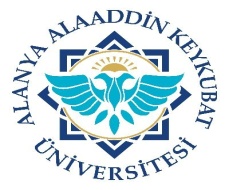 Alanya Alaaddin Keykubat Üniversitesi  Diş Hekimliği Uygulama ve Araştırma Merkezi             Radyoloji  Temizlik Formu Alanya Alaaddin Keykubat Üniversitesi  Diş Hekimliği Uygulama ve Araştırma Merkezi             Radyoloji  Temizlik Formu Alanya Alaaddin Keykubat Üniversitesi  Diş Hekimliği Uygulama ve Araştırma Merkezi             Radyoloji  Temizlik Formu Alanya Alaaddin Keykubat Üniversitesi  Diş Hekimliği Uygulama ve Araştırma Merkezi             Radyoloji  Temizlik Formu Alanya Alaaddin Keykubat Üniversitesi  Diş Hekimliği Uygulama ve Araştırma Merkezi             Radyoloji  Temizlik Formu Alanya Alaaddin Keykubat Üniversitesi  Diş Hekimliği Uygulama ve Araştırma Merkezi             Radyoloji  Temizlik Formu Alanya Alaaddin Keykubat Üniversitesi  Diş Hekimliği Uygulama ve Araştırma Merkezi             Radyoloji  Temizlik Formu Alanya Alaaddin Keykubat Üniversitesi  Diş Hekimliği Uygulama ve Araştırma Merkezi             Radyoloji  Temizlik Formu Alanya Alaaddin Keykubat Üniversitesi  Diş Hekimliği Uygulama ve Araştırma Merkezi             Radyoloji  Temizlik Formu Alanya Alaaddin Keykubat Üniversitesi  Diş Hekimliği Uygulama ve Araştırma Merkezi             Radyoloji  Temizlik Formu Alanya Alaaddin Keykubat Üniversitesi  Diş Hekimliği Uygulama ve Araştırma Merkezi             Radyoloji  Temizlik Formu Alanya Alaaddin Keykubat Üniversitesi  Diş Hekimliği Uygulama ve Araştırma Merkezi             Radyoloji  Temizlik Formu Alanya Alaaddin Keykubat Üniversitesi  Diş Hekimliği Uygulama ve Araştırma Merkezi             Radyoloji  Temizlik Formu Alanya Alaaddin Keykubat Üniversitesi  Diş Hekimliği Uygulama ve Araştırma Merkezi             Radyoloji  Temizlik Formu Alanya Alaaddin Keykubat Üniversitesi  Diş Hekimliği Uygulama ve Araştırma Merkezi             Radyoloji  Temizlik Formu Alanya Alaaddin Keykubat Üniversitesi  Diş Hekimliği Uygulama ve Araştırma Merkezi             Radyoloji  Temizlik Formu Alanya Alaaddin Keykubat Üniversitesi  Diş Hekimliği Uygulama ve Araştırma Merkezi             Radyoloji  Temizlik Formu Alanya Alaaddin Keykubat Üniversitesi  Diş Hekimliği Uygulama ve Araştırma Merkezi             Radyoloji  Temizlik Formu Alanya Alaaddin Keykubat Üniversitesi  Diş Hekimliği Uygulama ve Araştırma Merkezi             Radyoloji  Temizlik Formu Alanya Alaaddin Keykubat Üniversitesi  Diş Hekimliği Uygulama ve Araştırma Merkezi             Radyoloji  Temizlik Formu Alanya Alaaddin Keykubat Üniversitesi  Diş Hekimliği Uygulama ve Araştırma Merkezi             Radyoloji  Temizlik Formu Alanya Alaaddin Keykubat Üniversitesi  Diş Hekimliği Uygulama ve Araştırma Merkezi             Radyoloji  Temizlik Formu Alanya Alaaddin Keykubat Üniversitesi  Diş Hekimliği Uygulama ve Araştırma Merkezi             Radyoloji  Temizlik Formu Alanya Alaaddin Keykubat Üniversitesi  Diş Hekimliği Uygulama ve Araştırma Merkezi             Radyoloji  Temizlik Formu Doküman No:Doküman No:Doküman No:Doküman No:Doküman No:DOH.FR.12DOH.FR.12DOH.FR.12Alanya Alaaddin Keykubat Üniversitesi  Diş Hekimliği Uygulama ve Araştırma Merkezi             Radyoloji  Temizlik Formu Alanya Alaaddin Keykubat Üniversitesi  Diş Hekimliği Uygulama ve Araştırma Merkezi             Radyoloji  Temizlik Formu Alanya Alaaddin Keykubat Üniversitesi  Diş Hekimliği Uygulama ve Araştırma Merkezi             Radyoloji  Temizlik Formu Alanya Alaaddin Keykubat Üniversitesi  Diş Hekimliği Uygulama ve Araştırma Merkezi             Radyoloji  Temizlik Formu Alanya Alaaddin Keykubat Üniversitesi  Diş Hekimliği Uygulama ve Araştırma Merkezi             Radyoloji  Temizlik Formu Alanya Alaaddin Keykubat Üniversitesi  Diş Hekimliği Uygulama ve Araştırma Merkezi             Radyoloji  Temizlik Formu Alanya Alaaddin Keykubat Üniversitesi  Diş Hekimliği Uygulama ve Araştırma Merkezi             Radyoloji  Temizlik Formu Alanya Alaaddin Keykubat Üniversitesi  Diş Hekimliği Uygulama ve Araştırma Merkezi             Radyoloji  Temizlik Formu Alanya Alaaddin Keykubat Üniversitesi  Diş Hekimliği Uygulama ve Araştırma Merkezi             Radyoloji  Temizlik Formu Alanya Alaaddin Keykubat Üniversitesi  Diş Hekimliği Uygulama ve Araştırma Merkezi             Radyoloji  Temizlik Formu Alanya Alaaddin Keykubat Üniversitesi  Diş Hekimliği Uygulama ve Araştırma Merkezi             Radyoloji  Temizlik Formu Alanya Alaaddin Keykubat Üniversitesi  Diş Hekimliği Uygulama ve Araştırma Merkezi             Radyoloji  Temizlik Formu Alanya Alaaddin Keykubat Üniversitesi  Diş Hekimliği Uygulama ve Araştırma Merkezi             Radyoloji  Temizlik Formu Alanya Alaaddin Keykubat Üniversitesi  Diş Hekimliği Uygulama ve Araştırma Merkezi             Radyoloji  Temizlik Formu Alanya Alaaddin Keykubat Üniversitesi  Diş Hekimliği Uygulama ve Araştırma Merkezi             Radyoloji  Temizlik Formu Alanya Alaaddin Keykubat Üniversitesi  Diş Hekimliği Uygulama ve Araştırma Merkezi             Radyoloji  Temizlik Formu Alanya Alaaddin Keykubat Üniversitesi  Diş Hekimliği Uygulama ve Araştırma Merkezi             Radyoloji  Temizlik Formu Alanya Alaaddin Keykubat Üniversitesi  Diş Hekimliği Uygulama ve Araştırma Merkezi             Radyoloji  Temizlik Formu Alanya Alaaddin Keykubat Üniversitesi  Diş Hekimliği Uygulama ve Araştırma Merkezi             Radyoloji  Temizlik Formu Alanya Alaaddin Keykubat Üniversitesi  Diş Hekimliği Uygulama ve Araştırma Merkezi             Radyoloji  Temizlik Formu Alanya Alaaddin Keykubat Üniversitesi  Diş Hekimliği Uygulama ve Araştırma Merkezi             Radyoloji  Temizlik Formu Alanya Alaaddin Keykubat Üniversitesi  Diş Hekimliği Uygulama ve Araştırma Merkezi             Radyoloji  Temizlik Formu Alanya Alaaddin Keykubat Üniversitesi  Diş Hekimliği Uygulama ve Araştırma Merkezi             Radyoloji  Temizlik Formu Alanya Alaaddin Keykubat Üniversitesi  Diş Hekimliği Uygulama ve Araştırma Merkezi             Radyoloji  Temizlik Formu Alanya Alaaddin Keykubat Üniversitesi  Diş Hekimliği Uygulama ve Araştırma Merkezi             Radyoloji  Temizlik Formu Yayın Tarihi:Yayın Tarihi:Yayın Tarihi:Yayın Tarihi:Yayın Tarihi:09.07.202109.07.202109.07.2021Alanya Alaaddin Keykubat Üniversitesi  Diş Hekimliği Uygulama ve Araştırma Merkezi             Radyoloji  Temizlik Formu Alanya Alaaddin Keykubat Üniversitesi  Diş Hekimliği Uygulama ve Araştırma Merkezi             Radyoloji  Temizlik Formu Alanya Alaaddin Keykubat Üniversitesi  Diş Hekimliği Uygulama ve Araştırma Merkezi             Radyoloji  Temizlik Formu Alanya Alaaddin Keykubat Üniversitesi  Diş Hekimliği Uygulama ve Araştırma Merkezi             Radyoloji  Temizlik Formu Alanya Alaaddin Keykubat Üniversitesi  Diş Hekimliği Uygulama ve Araştırma Merkezi             Radyoloji  Temizlik Formu Alanya Alaaddin Keykubat Üniversitesi  Diş Hekimliği Uygulama ve Araştırma Merkezi             Radyoloji  Temizlik Formu Alanya Alaaddin Keykubat Üniversitesi  Diş Hekimliği Uygulama ve Araştırma Merkezi             Radyoloji  Temizlik Formu Alanya Alaaddin Keykubat Üniversitesi  Diş Hekimliği Uygulama ve Araştırma Merkezi             Radyoloji  Temizlik Formu Alanya Alaaddin Keykubat Üniversitesi  Diş Hekimliği Uygulama ve Araştırma Merkezi             Radyoloji  Temizlik Formu Alanya Alaaddin Keykubat Üniversitesi  Diş Hekimliği Uygulama ve Araştırma Merkezi             Radyoloji  Temizlik Formu Alanya Alaaddin Keykubat Üniversitesi  Diş Hekimliği Uygulama ve Araştırma Merkezi             Radyoloji  Temizlik Formu Alanya Alaaddin Keykubat Üniversitesi  Diş Hekimliği Uygulama ve Araştırma Merkezi             Radyoloji  Temizlik Formu Alanya Alaaddin Keykubat Üniversitesi  Diş Hekimliği Uygulama ve Araştırma Merkezi             Radyoloji  Temizlik Formu Alanya Alaaddin Keykubat Üniversitesi  Diş Hekimliği Uygulama ve Araştırma Merkezi             Radyoloji  Temizlik Formu Alanya Alaaddin Keykubat Üniversitesi  Diş Hekimliği Uygulama ve Araştırma Merkezi             Radyoloji  Temizlik Formu Alanya Alaaddin Keykubat Üniversitesi  Diş Hekimliği Uygulama ve Araştırma Merkezi             Radyoloji  Temizlik Formu Alanya Alaaddin Keykubat Üniversitesi  Diş Hekimliği Uygulama ve Araştırma Merkezi             Radyoloji  Temizlik Formu Alanya Alaaddin Keykubat Üniversitesi  Diş Hekimliği Uygulama ve Araştırma Merkezi             Radyoloji  Temizlik Formu Alanya Alaaddin Keykubat Üniversitesi  Diş Hekimliği Uygulama ve Araştırma Merkezi             Radyoloji  Temizlik Formu Alanya Alaaddin Keykubat Üniversitesi  Diş Hekimliği Uygulama ve Araştırma Merkezi             Radyoloji  Temizlik Formu Alanya Alaaddin Keykubat Üniversitesi  Diş Hekimliği Uygulama ve Araştırma Merkezi             Radyoloji  Temizlik Formu Alanya Alaaddin Keykubat Üniversitesi  Diş Hekimliği Uygulama ve Araştırma Merkezi             Radyoloji  Temizlik Formu Alanya Alaaddin Keykubat Üniversitesi  Diş Hekimliği Uygulama ve Araştırma Merkezi             Radyoloji  Temizlik Formu Alanya Alaaddin Keykubat Üniversitesi  Diş Hekimliği Uygulama ve Araştırma Merkezi             Radyoloji  Temizlik Formu Alanya Alaaddin Keykubat Üniversitesi  Diş Hekimliği Uygulama ve Araştırma Merkezi             Radyoloji  Temizlik Formu Revizyon Tarihi:Revizyon Tarihi:Revizyon Tarihi:Revizyon Tarihi:Revizyon Tarihi:01.10.202101.10.202101.10.2021Alanya Alaaddin Keykubat Üniversitesi  Diş Hekimliği Uygulama ve Araştırma Merkezi             Radyoloji  Temizlik Formu Alanya Alaaddin Keykubat Üniversitesi  Diş Hekimliği Uygulama ve Araştırma Merkezi             Radyoloji  Temizlik Formu Alanya Alaaddin Keykubat Üniversitesi  Diş Hekimliği Uygulama ve Araştırma Merkezi             Radyoloji  Temizlik Formu Alanya Alaaddin Keykubat Üniversitesi  Diş Hekimliği Uygulama ve Araştırma Merkezi             Radyoloji  Temizlik Formu Alanya Alaaddin Keykubat Üniversitesi  Diş Hekimliği Uygulama ve Araştırma Merkezi             Radyoloji  Temizlik Formu Alanya Alaaddin Keykubat Üniversitesi  Diş Hekimliği Uygulama ve Araştırma Merkezi             Radyoloji  Temizlik Formu Alanya Alaaddin Keykubat Üniversitesi  Diş Hekimliği Uygulama ve Araştırma Merkezi             Radyoloji  Temizlik Formu Alanya Alaaddin Keykubat Üniversitesi  Diş Hekimliği Uygulama ve Araştırma Merkezi             Radyoloji  Temizlik Formu Alanya Alaaddin Keykubat Üniversitesi  Diş Hekimliği Uygulama ve Araştırma Merkezi             Radyoloji  Temizlik Formu Alanya Alaaddin Keykubat Üniversitesi  Diş Hekimliği Uygulama ve Araştırma Merkezi             Radyoloji  Temizlik Formu Alanya Alaaddin Keykubat Üniversitesi  Diş Hekimliği Uygulama ve Araştırma Merkezi             Radyoloji  Temizlik Formu Alanya Alaaddin Keykubat Üniversitesi  Diş Hekimliği Uygulama ve Araştırma Merkezi             Radyoloji  Temizlik Formu Alanya Alaaddin Keykubat Üniversitesi  Diş Hekimliği Uygulama ve Araştırma Merkezi             Radyoloji  Temizlik Formu Alanya Alaaddin Keykubat Üniversitesi  Diş Hekimliği Uygulama ve Araştırma Merkezi             Radyoloji  Temizlik Formu Alanya Alaaddin Keykubat Üniversitesi  Diş Hekimliği Uygulama ve Araştırma Merkezi             Radyoloji  Temizlik Formu Alanya Alaaddin Keykubat Üniversitesi  Diş Hekimliği Uygulama ve Araştırma Merkezi             Radyoloji  Temizlik Formu Alanya Alaaddin Keykubat Üniversitesi  Diş Hekimliği Uygulama ve Araştırma Merkezi             Radyoloji  Temizlik Formu Alanya Alaaddin Keykubat Üniversitesi  Diş Hekimliği Uygulama ve Araştırma Merkezi             Radyoloji  Temizlik Formu Alanya Alaaddin Keykubat Üniversitesi  Diş Hekimliği Uygulama ve Araştırma Merkezi             Radyoloji  Temizlik Formu Alanya Alaaddin Keykubat Üniversitesi  Diş Hekimliği Uygulama ve Araştırma Merkezi             Radyoloji  Temizlik Formu Alanya Alaaddin Keykubat Üniversitesi  Diş Hekimliği Uygulama ve Araştırma Merkezi             Radyoloji  Temizlik Formu Alanya Alaaddin Keykubat Üniversitesi  Diş Hekimliği Uygulama ve Araştırma Merkezi             Radyoloji  Temizlik Formu Alanya Alaaddin Keykubat Üniversitesi  Diş Hekimliği Uygulama ve Araştırma Merkezi             Radyoloji  Temizlik Formu Alanya Alaaddin Keykubat Üniversitesi  Diş Hekimliği Uygulama ve Araştırma Merkezi             Radyoloji  Temizlik Formu Alanya Alaaddin Keykubat Üniversitesi  Diş Hekimliği Uygulama ve Araştırma Merkezi             Radyoloji  Temizlik Formu Revizyon No:Revizyon No:Revizyon No:Revizyon No:Revizyon No:111Alanya Alaaddin Keykubat Üniversitesi  Diş Hekimliği Uygulama ve Araştırma Merkezi             Radyoloji  Temizlik Formu Alanya Alaaddin Keykubat Üniversitesi  Diş Hekimliği Uygulama ve Araştırma Merkezi             Radyoloji  Temizlik Formu Alanya Alaaddin Keykubat Üniversitesi  Diş Hekimliği Uygulama ve Araştırma Merkezi             Radyoloji  Temizlik Formu Alanya Alaaddin Keykubat Üniversitesi  Diş Hekimliği Uygulama ve Araştırma Merkezi             Radyoloji  Temizlik Formu Alanya Alaaddin Keykubat Üniversitesi  Diş Hekimliği Uygulama ve Araştırma Merkezi             Radyoloji  Temizlik Formu Alanya Alaaddin Keykubat Üniversitesi  Diş Hekimliği Uygulama ve Araştırma Merkezi             Radyoloji  Temizlik Formu Alanya Alaaddin Keykubat Üniversitesi  Diş Hekimliği Uygulama ve Araştırma Merkezi             Radyoloji  Temizlik Formu Alanya Alaaddin Keykubat Üniversitesi  Diş Hekimliği Uygulama ve Araştırma Merkezi             Radyoloji  Temizlik Formu Alanya Alaaddin Keykubat Üniversitesi  Diş Hekimliği Uygulama ve Araştırma Merkezi             Radyoloji  Temizlik Formu Alanya Alaaddin Keykubat Üniversitesi  Diş Hekimliği Uygulama ve Araştırma Merkezi             Radyoloji  Temizlik Formu Alanya Alaaddin Keykubat Üniversitesi  Diş Hekimliği Uygulama ve Araştırma Merkezi             Radyoloji  Temizlik Formu Alanya Alaaddin Keykubat Üniversitesi  Diş Hekimliği Uygulama ve Araştırma Merkezi             Radyoloji  Temizlik Formu Alanya Alaaddin Keykubat Üniversitesi  Diş Hekimliği Uygulama ve Araştırma Merkezi             Radyoloji  Temizlik Formu Alanya Alaaddin Keykubat Üniversitesi  Diş Hekimliği Uygulama ve Araştırma Merkezi             Radyoloji  Temizlik Formu Alanya Alaaddin Keykubat Üniversitesi  Diş Hekimliği Uygulama ve Araştırma Merkezi             Radyoloji  Temizlik Formu Alanya Alaaddin Keykubat Üniversitesi  Diş Hekimliği Uygulama ve Araştırma Merkezi             Radyoloji  Temizlik Formu Alanya Alaaddin Keykubat Üniversitesi  Diş Hekimliği Uygulama ve Araştırma Merkezi             Radyoloji  Temizlik Formu Alanya Alaaddin Keykubat Üniversitesi  Diş Hekimliği Uygulama ve Araştırma Merkezi             Radyoloji  Temizlik Formu Alanya Alaaddin Keykubat Üniversitesi  Diş Hekimliği Uygulama ve Araştırma Merkezi             Radyoloji  Temizlik Formu Alanya Alaaddin Keykubat Üniversitesi  Diş Hekimliği Uygulama ve Araştırma Merkezi             Radyoloji  Temizlik Formu Alanya Alaaddin Keykubat Üniversitesi  Diş Hekimliği Uygulama ve Araştırma Merkezi             Radyoloji  Temizlik Formu Alanya Alaaddin Keykubat Üniversitesi  Diş Hekimliği Uygulama ve Araştırma Merkezi             Radyoloji  Temizlik Formu Alanya Alaaddin Keykubat Üniversitesi  Diş Hekimliği Uygulama ve Araştırma Merkezi             Radyoloji  Temizlik Formu Alanya Alaaddin Keykubat Üniversitesi  Diş Hekimliği Uygulama ve Araştırma Merkezi             Radyoloji  Temizlik Formu Alanya Alaaddin Keykubat Üniversitesi  Diş Hekimliği Uygulama ve Araştırma Merkezi             Radyoloji  Temizlik Formu Sayfa No:Sayfa No:Sayfa No:Sayfa No:Sayfa No:1/21/21/2TARİH     GÜNLÜK     GÜNLÜK     GÜNLÜK     GÜNLÜK     GÜNLÜK     GÜNLÜK     GÜNLÜK     GÜNLÜK     GÜNLÜK     GÜNLÜK     GÜNLÜK     GÜNLÜK     GÜNLÜK     GÜNLÜK     GÜNLÜK     GÜNLÜK     GÜNLÜK     GÜNLÜK     GÜNLÜK     GÜNLÜK     GÜNLÜK     GÜNLÜKHAFTALIKHAFTALIKHAFTALIKHAFTALIKHAFTALIKAYLIKAYLIKTEMİZLİK YAPAN GÖREVLİ İSİM /İMZATEMİZLİK YAPAN GÖREVLİ İSİM /İMZAKONTROL EDEN İSİM/İMZATARİH Günde en az  iki kez Günde en az  iki kez Günde en az  iki kez Günde en az  iki kez Günde en az  iki kez Günde en az  iki kez Günde en az  iki kez Günde en az  iki kez Günde en az  iki kez Günde en az  iki kez Günde en az  iki kez Günde en az  iki kez Günde en az  iki kez Günde en az  iki kez Günde en az  iki kez Günde en az  iki kez Günde en az  iki kez Günde en az  iki kezGünde en az bir kezGünde en az bir kezGünde en az bir kezGünde en az bir kezHAFTALIKHAFTALIKHAFTALIKHAFTALIKHAFTALIKAYLIKAYLIKTEMİZLİK YAPAN GÖREVLİ İSİM /İMZATEMİZLİK YAPAN GÖREVLİ İSİM /İMZAKONTROL EDEN İSİM/İMZATARİHGörüntüleme cihazlarının temizliğiGörüntüleme cihazlarının temizliğiGörüntüleme cihazlarının temizliğiKapı kolu, buton ve elektrik anahtarlarının dezenfekte edilmesiKapı kolu, buton ve elektrik anahtarlarının dezenfekte edilmesiKapı kolu, buton ve elektrik anahtarlarının dezenfekte edilmesiKapı kolu, buton ve elektrik anahtarlarının dezenfekte edilmesiKapı kolu, buton ve elektrik anahtarlarının dezenfekte edilmesiLavaboların ve  tezgahların temizlenmesiLavaboların ve  tezgahların temizlenmesiLavaboların ve  tezgahların temizlenmesiLavaboların ve  tezgahların temizlenmesiZeminlerin ıslak ve kuru moplanmasıZeminlerin ıslak ve kuru moplanmasıZeminlerin ıslak ve kuru moplanmasıZeminlerin ıslak ve kuru moplanmasıZeminlerin ıslak ve kuru moplanmasıZeminlerin ıslak ve kuru moplanmasıMasaların ve bilgisayarların temizliğiMasaların ve bilgisayarların temizliğiMasaların ve bilgisayarların temizliğiAtıkların toplanmasıMalzeme dolapların ve çekmecelerin silinmesiSabunlukların dezenfekte  edilmesiAtık kovaların dezenfekte  edilmesiAtık kovaların dezenfekte  edilmesiKapıların temziliğiDuvarların ve yüksek zeminlerin    temizlenmesİDuvarların ve yüksek zeminlerin    temizlenmesİTEMİZLİK YAPAN GÖREVLİ İSİM /İMZATEMİZLİK YAPAN GÖREVLİ İSİM /İMZAKONTROL EDEN İSİM/İMZATARİHÖÖAÖÖÖAAÖÖAAAÖÖÖAAA   Ö   ÖAMalzeme dolapların ve çekmecelerin silinmesiSabunlukların dezenfekte  edilmesiAtık kovaların dezenfekte  edilmesiAtık kovaların dezenfekte  edilmesiKapıların temziliği1……234567891011121314151617181920212223242526Alanya Alaaddin Keykubat Üniversitesi  Diş Hekimliği Uygulama ve Araştırma MerkeziRadyoloji Temizlik Formu Alanya Alaaddin Keykubat Üniversitesi  Diş Hekimliği Uygulama ve Araştırma MerkeziRadyoloji Temizlik Formu Alanya Alaaddin Keykubat Üniversitesi  Diş Hekimliği Uygulama ve Araştırma MerkeziRadyoloji Temizlik Formu Alanya Alaaddin Keykubat Üniversitesi  Diş Hekimliği Uygulama ve Araştırma MerkeziRadyoloji Temizlik Formu Alanya Alaaddin Keykubat Üniversitesi  Diş Hekimliği Uygulama ve Araştırma MerkeziRadyoloji Temizlik Formu Alanya Alaaddin Keykubat Üniversitesi  Diş Hekimliği Uygulama ve Araştırma MerkeziRadyoloji Temizlik Formu Alanya Alaaddin Keykubat Üniversitesi  Diş Hekimliği Uygulama ve Araştırma MerkeziRadyoloji Temizlik Formu Alanya Alaaddin Keykubat Üniversitesi  Diş Hekimliği Uygulama ve Araştırma MerkeziRadyoloji Temizlik Formu Alanya Alaaddin Keykubat Üniversitesi  Diş Hekimliği Uygulama ve Araştırma MerkeziRadyoloji Temizlik Formu Alanya Alaaddin Keykubat Üniversitesi  Diş Hekimliği Uygulama ve Araştırma MerkeziRadyoloji Temizlik Formu Alanya Alaaddin Keykubat Üniversitesi  Diş Hekimliği Uygulama ve Araştırma MerkeziRadyoloji Temizlik Formu Alanya Alaaddin Keykubat Üniversitesi  Diş Hekimliği Uygulama ve Araştırma MerkeziRadyoloji Temizlik Formu Alanya Alaaddin Keykubat Üniversitesi  Diş Hekimliği Uygulama ve Araştırma MerkeziRadyoloji Temizlik Formu Alanya Alaaddin Keykubat Üniversitesi  Diş Hekimliği Uygulama ve Araştırma MerkeziRadyoloji Temizlik Formu Alanya Alaaddin Keykubat Üniversitesi  Diş Hekimliği Uygulama ve Araştırma MerkeziRadyoloji Temizlik Formu Alanya Alaaddin Keykubat Üniversitesi  Diş Hekimliği Uygulama ve Araştırma MerkeziRadyoloji Temizlik Formu Alanya Alaaddin Keykubat Üniversitesi  Diş Hekimliği Uygulama ve Araştırma MerkeziRadyoloji Temizlik Formu Alanya Alaaddin Keykubat Üniversitesi  Diş Hekimliği Uygulama ve Araştırma MerkeziRadyoloji Temizlik Formu Alanya Alaaddin Keykubat Üniversitesi  Diş Hekimliği Uygulama ve Araştırma MerkeziRadyoloji Temizlik Formu Alanya Alaaddin Keykubat Üniversitesi  Diş Hekimliği Uygulama ve Araştırma MerkeziRadyoloji Temizlik Formu Alanya Alaaddin Keykubat Üniversitesi  Diş Hekimliği Uygulama ve Araştırma MerkeziRadyoloji Temizlik Formu Alanya Alaaddin Keykubat Üniversitesi  Diş Hekimliği Uygulama ve Araştırma MerkeziRadyoloji Temizlik Formu Alanya Alaaddin Keykubat Üniversitesi  Diş Hekimliği Uygulama ve Araştırma MerkeziRadyoloji Temizlik Formu Alanya Alaaddin Keykubat Üniversitesi  Diş Hekimliği Uygulama ve Araştırma MerkeziRadyoloji Temizlik Formu Alanya Alaaddin Keykubat Üniversitesi  Diş Hekimliği Uygulama ve Araştırma MerkeziRadyoloji Temizlik Formu Doküman No:Doküman No:Doküman No:Doküman No:Doküman No:DOH.FR.12DOH.FR.12DOH.FR.12Alanya Alaaddin Keykubat Üniversitesi  Diş Hekimliği Uygulama ve Araştırma MerkeziRadyoloji Temizlik Formu Alanya Alaaddin Keykubat Üniversitesi  Diş Hekimliği Uygulama ve Araştırma MerkeziRadyoloji Temizlik Formu Alanya Alaaddin Keykubat Üniversitesi  Diş Hekimliği Uygulama ve Araştırma MerkeziRadyoloji Temizlik Formu Alanya Alaaddin Keykubat Üniversitesi  Diş Hekimliği Uygulama ve Araştırma MerkeziRadyoloji Temizlik Formu Alanya Alaaddin Keykubat Üniversitesi  Diş Hekimliği Uygulama ve Araştırma MerkeziRadyoloji Temizlik Formu Alanya Alaaddin Keykubat Üniversitesi  Diş Hekimliği Uygulama ve Araştırma MerkeziRadyoloji Temizlik Formu Alanya Alaaddin Keykubat Üniversitesi  Diş Hekimliği Uygulama ve Araştırma MerkeziRadyoloji Temizlik Formu Alanya Alaaddin Keykubat Üniversitesi  Diş Hekimliği Uygulama ve Araştırma MerkeziRadyoloji Temizlik Formu Alanya Alaaddin Keykubat Üniversitesi  Diş Hekimliği Uygulama ve Araştırma MerkeziRadyoloji Temizlik Formu Alanya Alaaddin Keykubat Üniversitesi  Diş Hekimliği Uygulama ve Araştırma MerkeziRadyoloji Temizlik Formu Alanya Alaaddin Keykubat Üniversitesi  Diş Hekimliği Uygulama ve Araştırma MerkeziRadyoloji Temizlik Formu Alanya Alaaddin Keykubat Üniversitesi  Diş Hekimliği Uygulama ve Araştırma MerkeziRadyoloji Temizlik Formu Alanya Alaaddin Keykubat Üniversitesi  Diş Hekimliği Uygulama ve Araştırma MerkeziRadyoloji Temizlik Formu Alanya Alaaddin Keykubat Üniversitesi  Diş Hekimliği Uygulama ve Araştırma MerkeziRadyoloji Temizlik Formu Alanya Alaaddin Keykubat Üniversitesi  Diş Hekimliği Uygulama ve Araştırma MerkeziRadyoloji Temizlik Formu Alanya Alaaddin Keykubat Üniversitesi  Diş Hekimliği Uygulama ve Araştırma MerkeziRadyoloji Temizlik Formu Alanya Alaaddin Keykubat Üniversitesi  Diş Hekimliği Uygulama ve Araştırma MerkeziRadyoloji Temizlik Formu Alanya Alaaddin Keykubat Üniversitesi  Diş Hekimliği Uygulama ve Araştırma MerkeziRadyoloji Temizlik Formu Alanya Alaaddin Keykubat Üniversitesi  Diş Hekimliği Uygulama ve Araştırma MerkeziRadyoloji Temizlik Formu Alanya Alaaddin Keykubat Üniversitesi  Diş Hekimliği Uygulama ve Araştırma MerkeziRadyoloji Temizlik Formu Alanya Alaaddin Keykubat Üniversitesi  Diş Hekimliği Uygulama ve Araştırma MerkeziRadyoloji Temizlik Formu Alanya Alaaddin Keykubat Üniversitesi  Diş Hekimliği Uygulama ve Araştırma MerkeziRadyoloji Temizlik Formu Alanya Alaaddin Keykubat Üniversitesi  Diş Hekimliği Uygulama ve Araştırma MerkeziRadyoloji Temizlik Formu Alanya Alaaddin Keykubat Üniversitesi  Diş Hekimliği Uygulama ve Araştırma MerkeziRadyoloji Temizlik Formu Alanya Alaaddin Keykubat Üniversitesi  Diş Hekimliği Uygulama ve Araştırma MerkeziRadyoloji Temizlik Formu Yayın Tarihi:Yayın Tarihi:Yayın Tarihi:Yayın Tarihi:Yayın Tarihi:09.07.202109.07.202109.07.2021Alanya Alaaddin Keykubat Üniversitesi  Diş Hekimliği Uygulama ve Araştırma MerkeziRadyoloji Temizlik Formu Alanya Alaaddin Keykubat Üniversitesi  Diş Hekimliği Uygulama ve Araştırma MerkeziRadyoloji Temizlik Formu Alanya Alaaddin Keykubat Üniversitesi  Diş Hekimliği Uygulama ve Araştırma MerkeziRadyoloji Temizlik Formu Alanya Alaaddin Keykubat Üniversitesi  Diş Hekimliği Uygulama ve Araştırma MerkeziRadyoloji Temizlik Formu Alanya Alaaddin Keykubat Üniversitesi  Diş Hekimliği Uygulama ve Araştırma MerkeziRadyoloji Temizlik Formu Alanya Alaaddin Keykubat Üniversitesi  Diş Hekimliği Uygulama ve Araştırma MerkeziRadyoloji Temizlik Formu Alanya Alaaddin Keykubat Üniversitesi  Diş Hekimliği Uygulama ve Araştırma MerkeziRadyoloji Temizlik Formu Alanya Alaaddin Keykubat Üniversitesi  Diş Hekimliği Uygulama ve Araştırma MerkeziRadyoloji Temizlik Formu Alanya Alaaddin Keykubat Üniversitesi  Diş Hekimliği Uygulama ve Araştırma MerkeziRadyoloji Temizlik Formu Alanya Alaaddin Keykubat Üniversitesi  Diş Hekimliği Uygulama ve Araştırma MerkeziRadyoloji Temizlik Formu Alanya Alaaddin Keykubat Üniversitesi  Diş Hekimliği Uygulama ve Araştırma MerkeziRadyoloji Temizlik Formu Alanya Alaaddin Keykubat Üniversitesi  Diş Hekimliği Uygulama ve Araştırma MerkeziRadyoloji Temizlik Formu Alanya Alaaddin Keykubat Üniversitesi  Diş Hekimliği Uygulama ve Araştırma MerkeziRadyoloji Temizlik Formu Alanya Alaaddin Keykubat Üniversitesi  Diş Hekimliği Uygulama ve Araştırma MerkeziRadyoloji Temizlik Formu Alanya Alaaddin Keykubat Üniversitesi  Diş Hekimliği Uygulama ve Araştırma MerkeziRadyoloji Temizlik Formu Alanya Alaaddin Keykubat Üniversitesi  Diş Hekimliği Uygulama ve Araştırma MerkeziRadyoloji Temizlik Formu Alanya Alaaddin Keykubat Üniversitesi  Diş Hekimliği Uygulama ve Araştırma MerkeziRadyoloji Temizlik Formu Alanya Alaaddin Keykubat Üniversitesi  Diş Hekimliği Uygulama ve Araştırma MerkeziRadyoloji Temizlik Formu Alanya Alaaddin Keykubat Üniversitesi  Diş Hekimliği Uygulama ve Araştırma MerkeziRadyoloji Temizlik Formu Alanya Alaaddin Keykubat Üniversitesi  Diş Hekimliği Uygulama ve Araştırma MerkeziRadyoloji Temizlik Formu Alanya Alaaddin Keykubat Üniversitesi  Diş Hekimliği Uygulama ve Araştırma MerkeziRadyoloji Temizlik Formu Alanya Alaaddin Keykubat Üniversitesi  Diş Hekimliği Uygulama ve Araştırma MerkeziRadyoloji Temizlik Formu Alanya Alaaddin Keykubat Üniversitesi  Diş Hekimliği Uygulama ve Araştırma MerkeziRadyoloji Temizlik Formu Alanya Alaaddin Keykubat Üniversitesi  Diş Hekimliği Uygulama ve Araştırma MerkeziRadyoloji Temizlik Formu Alanya Alaaddin Keykubat Üniversitesi  Diş Hekimliği Uygulama ve Araştırma MerkeziRadyoloji Temizlik Formu Revizyon Tarihi:Revizyon Tarihi:Revizyon Tarihi:Revizyon Tarihi:Revizyon Tarihi:01.10.202101.10.202101.10.2021Alanya Alaaddin Keykubat Üniversitesi  Diş Hekimliği Uygulama ve Araştırma MerkeziRadyoloji Temizlik Formu Alanya Alaaddin Keykubat Üniversitesi  Diş Hekimliği Uygulama ve Araştırma MerkeziRadyoloji Temizlik Formu Alanya Alaaddin Keykubat Üniversitesi  Diş Hekimliği Uygulama ve Araştırma MerkeziRadyoloji Temizlik Formu Alanya Alaaddin Keykubat Üniversitesi  Diş Hekimliği Uygulama ve Araştırma MerkeziRadyoloji Temizlik Formu Alanya Alaaddin Keykubat Üniversitesi  Diş Hekimliği Uygulama ve Araştırma MerkeziRadyoloji Temizlik Formu Alanya Alaaddin Keykubat Üniversitesi  Diş Hekimliği Uygulama ve Araştırma MerkeziRadyoloji Temizlik Formu Alanya Alaaddin Keykubat Üniversitesi  Diş Hekimliği Uygulama ve Araştırma MerkeziRadyoloji Temizlik Formu Alanya Alaaddin Keykubat Üniversitesi  Diş Hekimliği Uygulama ve Araştırma MerkeziRadyoloji Temizlik Formu Alanya Alaaddin Keykubat Üniversitesi  Diş Hekimliği Uygulama ve Araştırma MerkeziRadyoloji Temizlik Formu Alanya Alaaddin Keykubat Üniversitesi  Diş Hekimliği Uygulama ve Araştırma MerkeziRadyoloji Temizlik Formu Alanya Alaaddin Keykubat Üniversitesi  Diş Hekimliği Uygulama ve Araştırma MerkeziRadyoloji Temizlik Formu Alanya Alaaddin Keykubat Üniversitesi  Diş Hekimliği Uygulama ve Araştırma MerkeziRadyoloji Temizlik Formu Alanya Alaaddin Keykubat Üniversitesi  Diş Hekimliği Uygulama ve Araştırma MerkeziRadyoloji Temizlik Formu Alanya Alaaddin Keykubat Üniversitesi  Diş Hekimliği Uygulama ve Araştırma MerkeziRadyoloji Temizlik Formu Alanya Alaaddin Keykubat Üniversitesi  Diş Hekimliği Uygulama ve Araştırma MerkeziRadyoloji Temizlik Formu Alanya Alaaddin Keykubat Üniversitesi  Diş Hekimliği Uygulama ve Araştırma MerkeziRadyoloji Temizlik Formu Alanya Alaaddin Keykubat Üniversitesi  Diş Hekimliği Uygulama ve Araştırma MerkeziRadyoloji Temizlik Formu Alanya Alaaddin Keykubat Üniversitesi  Diş Hekimliği Uygulama ve Araştırma MerkeziRadyoloji Temizlik Formu Alanya Alaaddin Keykubat Üniversitesi  Diş Hekimliği Uygulama ve Araştırma MerkeziRadyoloji Temizlik Formu Alanya Alaaddin Keykubat Üniversitesi  Diş Hekimliği Uygulama ve Araştırma MerkeziRadyoloji Temizlik Formu Alanya Alaaddin Keykubat Üniversitesi  Diş Hekimliği Uygulama ve Araştırma MerkeziRadyoloji Temizlik Formu Alanya Alaaddin Keykubat Üniversitesi  Diş Hekimliği Uygulama ve Araştırma MerkeziRadyoloji Temizlik Formu Alanya Alaaddin Keykubat Üniversitesi  Diş Hekimliği Uygulama ve Araştırma MerkeziRadyoloji Temizlik Formu Alanya Alaaddin Keykubat Üniversitesi  Diş Hekimliği Uygulama ve Araştırma MerkeziRadyoloji Temizlik Formu Alanya Alaaddin Keykubat Üniversitesi  Diş Hekimliği Uygulama ve Araştırma MerkeziRadyoloji Temizlik Formu Revizyon No:Revizyon No:Revizyon No:Revizyon No:Revizyon No:111Alanya Alaaddin Keykubat Üniversitesi  Diş Hekimliği Uygulama ve Araştırma MerkeziRadyoloji Temizlik Formu Alanya Alaaddin Keykubat Üniversitesi  Diş Hekimliği Uygulama ve Araştırma MerkeziRadyoloji Temizlik Formu Alanya Alaaddin Keykubat Üniversitesi  Diş Hekimliği Uygulama ve Araştırma MerkeziRadyoloji Temizlik Formu Alanya Alaaddin Keykubat Üniversitesi  Diş Hekimliği Uygulama ve Araştırma MerkeziRadyoloji Temizlik Formu Alanya Alaaddin Keykubat Üniversitesi  Diş Hekimliği Uygulama ve Araştırma MerkeziRadyoloji Temizlik Formu Alanya Alaaddin Keykubat Üniversitesi  Diş Hekimliği Uygulama ve Araştırma MerkeziRadyoloji Temizlik Formu Alanya Alaaddin Keykubat Üniversitesi  Diş Hekimliği Uygulama ve Araştırma MerkeziRadyoloji Temizlik Formu Alanya Alaaddin Keykubat Üniversitesi  Diş Hekimliği Uygulama ve Araştırma MerkeziRadyoloji Temizlik Formu Alanya Alaaddin Keykubat Üniversitesi  Diş Hekimliği Uygulama ve Araştırma MerkeziRadyoloji Temizlik Formu Alanya Alaaddin Keykubat Üniversitesi  Diş Hekimliği Uygulama ve Araştırma MerkeziRadyoloji Temizlik Formu Alanya Alaaddin Keykubat Üniversitesi  Diş Hekimliği Uygulama ve Araştırma MerkeziRadyoloji Temizlik Formu Alanya Alaaddin Keykubat Üniversitesi  Diş Hekimliği Uygulama ve Araştırma MerkeziRadyoloji Temizlik Formu Alanya Alaaddin Keykubat Üniversitesi  Diş Hekimliği Uygulama ve Araştırma MerkeziRadyoloji Temizlik Formu Alanya Alaaddin Keykubat Üniversitesi  Diş Hekimliği Uygulama ve Araştırma MerkeziRadyoloji Temizlik Formu Alanya Alaaddin Keykubat Üniversitesi  Diş Hekimliği Uygulama ve Araştırma MerkeziRadyoloji Temizlik Formu Alanya Alaaddin Keykubat Üniversitesi  Diş Hekimliği Uygulama ve Araştırma MerkeziRadyoloji Temizlik Formu Alanya Alaaddin Keykubat Üniversitesi  Diş Hekimliği Uygulama ve Araştırma MerkeziRadyoloji Temizlik Formu Alanya Alaaddin Keykubat Üniversitesi  Diş Hekimliği Uygulama ve Araştırma MerkeziRadyoloji Temizlik Formu Alanya Alaaddin Keykubat Üniversitesi  Diş Hekimliği Uygulama ve Araştırma MerkeziRadyoloji Temizlik Formu Alanya Alaaddin Keykubat Üniversitesi  Diş Hekimliği Uygulama ve Araştırma MerkeziRadyoloji Temizlik Formu Alanya Alaaddin Keykubat Üniversitesi  Diş Hekimliği Uygulama ve Araştırma MerkeziRadyoloji Temizlik Formu Alanya Alaaddin Keykubat Üniversitesi  Diş Hekimliği Uygulama ve Araştırma MerkeziRadyoloji Temizlik Formu Alanya Alaaddin Keykubat Üniversitesi  Diş Hekimliği Uygulama ve Araştırma MerkeziRadyoloji Temizlik Formu Alanya Alaaddin Keykubat Üniversitesi  Diş Hekimliği Uygulama ve Araştırma MerkeziRadyoloji Temizlik Formu Alanya Alaaddin Keykubat Üniversitesi  Diş Hekimliği Uygulama ve Araştırma MerkeziRadyoloji Temizlik Formu Sayfa No:Sayfa No:Sayfa No:Sayfa No:Sayfa No:2/22/22/2TARİHGÜNLÜKGÜNLÜKGÜNLÜKGÜNLÜKGÜNLÜKGÜNLÜKGÜNLÜKGÜNLÜKGÜNLÜKGÜNLÜKGÜNLÜKGÜNLÜKGÜNLÜKGÜNLÜKGÜNLÜKGÜNLÜKGÜNLÜKGÜNLÜKGÜNLÜKGÜNLÜKGÜNLÜKGÜNLÜKHAFTALIKHAFTALIKHAFTALIKHAFTALIKHAFTALIKAYLIKAYLIKTEMİZLİK YAPAN GÖREVLİ İSİM /İMZATEMİZLİK YAPAN GÖREVLİ İSİM /İMZAKONTROL EDEN İSİM/İMZATARİHGünde en az iki kezGünde en az iki kezGünde en az iki kezGünde en az iki kezGünde en az iki kezGünde en az iki kezGünde en az iki kezGünde en az iki kezGünde en az iki kezGünde en az iki kezGünde en az iki kezGünde en az iki kezGünde en az iki kezGünde en az iki kezGünde en az iki kezGünde en az bir kezGünde en az bir kezGünde en az bir kezGünde en az bir kezGünde en az bir kezGünde en az bir kezGünde en az bir kezHAFTALIKHAFTALIKHAFTALIKHAFTALIKHAFTALIKAYLIKAYLIKTEMİZLİK YAPAN GÖREVLİ İSİM /İMZATEMİZLİK YAPAN GÖREVLİ İSİM /İMZAKONTROL EDEN İSİM/İMZATARİHGörüntüleme cihazlarının temizliği,Görüntüleme cihazlarının temizliği,Görüntüleme cihazlarının temizliği,Görüntüleme cihazlarının temizliği,Kapı kolu, buton ve elektrik anahtarlarının dezenfekte edilmesiKapı kolu, buton ve elektrik anahtarlarının dezenfekte edilmesiKapı kolu, buton ve elektrik anahtarlarının dezenfekte edilmesiLavaboların ve  tezgahların temizlenmesiLavaboların ve  tezgahların temizlenmesiLavaboların ve  tezgahların temizlenmesiLavaboların ve  tezgahların temizlenmesiZeminlerin ıslak ve kuru moplanmasıZeminlerin ıslak ve kuru moplanmasıZeminlerin ıslak ve kuru moplanmasıZeminlerin ıslak ve kuru moplanmasıZeminlerin ıslak ve kuru moplanmasıZeminlerin ıslak ve kuru moplanmasıMasaların ve bilgisayarların temizliğiMasaların ve bilgisayarların temizliğiMasaların ve bilgisayarların temizliğiAtıkların toplanmasıAtıkların toplanmasıMalzeme dolapların ve çekmecelerin silinmesiSabunlukların dezenfekte  edilmesiAtık kovaların dezenfekte  edilmesiKapıların temizliğiKapıların temizliğiDuvarların ve yüksek zeminlerin    temizlenmesiDuvarların ve yüksek zeminlerin    temizlenmesiTEMİZLİK YAPAN GÖREVLİ İSİM /İMZATEMİZLİK YAPAN GÖREVLİ İSİM /İMZAKONTROL EDEN İSİM/İMZATARİHÖAAAÖAAÖÖAAÖÖÖAAA    Ö    Ö    Ö    A    AMalzeme dolapların ve çekmecelerin silinmesiSabunlukların dezenfekte  edilmesiAtık kovaların dezenfekte  edilmesiKapıların temizliğiKapıların temizliğiDuvarların ve yüksek zeminlerin    temizlenmesiDuvarların ve yüksek zeminlerin    temizlenmesi2728293031NOT:1.Temizlik ve kontroller 08.30-17.30 saatleri arasında belirtilen periyotlarda yapılmalı ve kontrol formuna işlenmelidr.2. Kontroller sırasında herhangi bir arıza ile karşılaşılması durumunda teknik servise ve idareye derhal bildirilmelidir.3. Personeller yukarıda belirtilen temizlik ve kontrolleri eksiksiz yapacak olup, kontrolleri  birim sorumluları ve /veya enfeksiyon sorumlu hemşiresi tarafından yapılmalıdır.4.Bütün işlemler toz kaldırmadan yapılmalıdır.5.sıvı sabun kaplarına ekleme yapılmayacak, boşalan sabunluk yıkanıp iyice kuruduktan sonra tekrar doldurulmalıdır.6. Lavabolar önce sıvı deterjan veya ovma maddesi ile temizlenmeli sonra  1/100 oranında çamaşır suyu ile dezenfekte edilmelidir. 7.Temizlik bezi kullandıkları alanlara göre ayrılacak, masa, ünit, lavabo, cam bezleri karıştırılmamalıdır.8. Temizlik  arabası her temizlik sonrası temizlenip yıkanmalıdır.9.Atıklar talimata uygun uzaklaştırılmalıdır.10.Temizlenecek olan bölüm/malzeme hasta vücut sıvısı  ile kirlenmiş ise, temizliğe ek olarak 1/10’luk çamaşır suyu ile dezenfekte edilmelidir. Temizlikte Kullanım Alanına Göre Kova ve Bez RenkleriYEŞİL Buzdolabı iç yüzeyleriMAVİ Bütün kuru alanlar Masa, Etajer, Cam, Cam Önü, Kapı Kolları SARI Bütün ıslak alanlar (Tuvalet hariç) Banyo, Duş, Küvet, Armatür KIRMIZI Tuvaletler Klozet, Pisuvar, Sifon TankıBEYAZ ParavanlarNOT:1.Temizlik ve kontroller 08.30-17.30 saatleri arasında belirtilen periyotlarda yapılmalı ve kontrol formuna işlenmelidr.2. Kontroller sırasında herhangi bir arıza ile karşılaşılması durumunda teknik servise ve idareye derhal bildirilmelidir.3. Personeller yukarıda belirtilen temizlik ve kontrolleri eksiksiz yapacak olup, kontrolleri  birim sorumluları ve /veya enfeksiyon sorumlu hemşiresi tarafından yapılmalıdır.4.Bütün işlemler toz kaldırmadan yapılmalıdır.5.sıvı sabun kaplarına ekleme yapılmayacak, boşalan sabunluk yıkanıp iyice kuruduktan sonra tekrar doldurulmalıdır.6. Lavabolar önce sıvı deterjan veya ovma maddesi ile temizlenmeli sonra  1/100 oranında çamaşır suyu ile dezenfekte edilmelidir. 7.Temizlik bezi kullandıkları alanlara göre ayrılacak, masa, ünit, lavabo, cam bezleri karıştırılmamalıdır.8. Temizlik  arabası her temizlik sonrası temizlenip yıkanmalıdır.9.Atıklar talimata uygun uzaklaştırılmalıdır.10.Temizlenecek olan bölüm/malzeme hasta vücut sıvısı  ile kirlenmiş ise, temizliğe ek olarak 1/10’luk çamaşır suyu ile dezenfekte edilmelidir. Temizlikte Kullanım Alanına Göre Kova ve Bez RenkleriYEŞİL Buzdolabı iç yüzeyleriMAVİ Bütün kuru alanlar Masa, Etajer, Cam, Cam Önü, Kapı Kolları SARI Bütün ıslak alanlar (Tuvalet hariç) Banyo, Duş, Küvet, Armatür KIRMIZI Tuvaletler Klozet, Pisuvar, Sifon TankıBEYAZ ParavanlarNOT:1.Temizlik ve kontroller 08.30-17.30 saatleri arasında belirtilen periyotlarda yapılmalı ve kontrol formuna işlenmelidr.2. Kontroller sırasında herhangi bir arıza ile karşılaşılması durumunda teknik servise ve idareye derhal bildirilmelidir.3. Personeller yukarıda belirtilen temizlik ve kontrolleri eksiksiz yapacak olup, kontrolleri  birim sorumluları ve /veya enfeksiyon sorumlu hemşiresi tarafından yapılmalıdır.4.Bütün işlemler toz kaldırmadan yapılmalıdır.5.sıvı sabun kaplarına ekleme yapılmayacak, boşalan sabunluk yıkanıp iyice kuruduktan sonra tekrar doldurulmalıdır.6. Lavabolar önce sıvı deterjan veya ovma maddesi ile temizlenmeli sonra  1/100 oranında çamaşır suyu ile dezenfekte edilmelidir. 7.Temizlik bezi kullandıkları alanlara göre ayrılacak, masa, ünit, lavabo, cam bezleri karıştırılmamalıdır.8. Temizlik  arabası her temizlik sonrası temizlenip yıkanmalıdır.9.Atıklar talimata uygun uzaklaştırılmalıdır.10.Temizlenecek olan bölüm/malzeme hasta vücut sıvısı  ile kirlenmiş ise, temizliğe ek olarak 1/10’luk çamaşır suyu ile dezenfekte edilmelidir. Temizlikte Kullanım Alanına Göre Kova ve Bez RenkleriYEŞİL Buzdolabı iç yüzeyleriMAVİ Bütün kuru alanlar Masa, Etajer, Cam, Cam Önü, Kapı Kolları SARI Bütün ıslak alanlar (Tuvalet hariç) Banyo, Duş, Küvet, Armatür KIRMIZI Tuvaletler Klozet, Pisuvar, Sifon TankıBEYAZ ParavanlarNOT:1.Temizlik ve kontroller 08.30-17.30 saatleri arasında belirtilen periyotlarda yapılmalı ve kontrol formuna işlenmelidr.2. Kontroller sırasında herhangi bir arıza ile karşılaşılması durumunda teknik servise ve idareye derhal bildirilmelidir.3. Personeller yukarıda belirtilen temizlik ve kontrolleri eksiksiz yapacak olup, kontrolleri  birim sorumluları ve /veya enfeksiyon sorumlu hemşiresi tarafından yapılmalıdır.4.Bütün işlemler toz kaldırmadan yapılmalıdır.5.sıvı sabun kaplarına ekleme yapılmayacak, boşalan sabunluk yıkanıp iyice kuruduktan sonra tekrar doldurulmalıdır.6. Lavabolar önce sıvı deterjan veya ovma maddesi ile temizlenmeli sonra  1/100 oranında çamaşır suyu ile dezenfekte edilmelidir. 7.Temizlik bezi kullandıkları alanlara göre ayrılacak, masa, ünit, lavabo, cam bezleri karıştırılmamalıdır.8. Temizlik  arabası her temizlik sonrası temizlenip yıkanmalıdır.9.Atıklar talimata uygun uzaklaştırılmalıdır.10.Temizlenecek olan bölüm/malzeme hasta vücut sıvısı  ile kirlenmiş ise, temizliğe ek olarak 1/10’luk çamaşır suyu ile dezenfekte edilmelidir. Temizlikte Kullanım Alanına Göre Kova ve Bez RenkleriYEŞİL Buzdolabı iç yüzeyleriMAVİ Bütün kuru alanlar Masa, Etajer, Cam, Cam Önü, Kapı Kolları SARI Bütün ıslak alanlar (Tuvalet hariç) Banyo, Duş, Küvet, Armatür KIRMIZI Tuvaletler Klozet, Pisuvar, Sifon TankıBEYAZ ParavanlarNOT:1.Temizlik ve kontroller 08.30-17.30 saatleri arasında belirtilen periyotlarda yapılmalı ve kontrol formuna işlenmelidr.2. Kontroller sırasında herhangi bir arıza ile karşılaşılması durumunda teknik servise ve idareye derhal bildirilmelidir.3. Personeller yukarıda belirtilen temizlik ve kontrolleri eksiksiz yapacak olup, kontrolleri  birim sorumluları ve /veya enfeksiyon sorumlu hemşiresi tarafından yapılmalıdır.4.Bütün işlemler toz kaldırmadan yapılmalıdır.5.sıvı sabun kaplarına ekleme yapılmayacak, boşalan sabunluk yıkanıp iyice kuruduktan sonra tekrar doldurulmalıdır.6. Lavabolar önce sıvı deterjan veya ovma maddesi ile temizlenmeli sonra  1/100 oranında çamaşır suyu ile dezenfekte edilmelidir. 7.Temizlik bezi kullandıkları alanlara göre ayrılacak, masa, ünit, lavabo, cam bezleri karıştırılmamalıdır.8. Temizlik  arabası her temizlik sonrası temizlenip yıkanmalıdır.9.Atıklar talimata uygun uzaklaştırılmalıdır.10.Temizlenecek olan bölüm/malzeme hasta vücut sıvısı  ile kirlenmiş ise, temizliğe ek olarak 1/10’luk çamaşır suyu ile dezenfekte edilmelidir. Temizlikte Kullanım Alanına Göre Kova ve Bez RenkleriYEŞİL Buzdolabı iç yüzeyleriMAVİ Bütün kuru alanlar Masa, Etajer, Cam, Cam Önü, Kapı Kolları SARI Bütün ıslak alanlar (Tuvalet hariç) Banyo, Duş, Küvet, Armatür KIRMIZI Tuvaletler Klozet, Pisuvar, Sifon TankıBEYAZ ParavanlarNOT:1.Temizlik ve kontroller 08.30-17.30 saatleri arasında belirtilen periyotlarda yapılmalı ve kontrol formuna işlenmelidr.2. Kontroller sırasında herhangi bir arıza ile karşılaşılması durumunda teknik servise ve idareye derhal bildirilmelidir.3. Personeller yukarıda belirtilen temizlik ve kontrolleri eksiksiz yapacak olup, kontrolleri  birim sorumluları ve /veya enfeksiyon sorumlu hemşiresi tarafından yapılmalıdır.4.Bütün işlemler toz kaldırmadan yapılmalıdır.5.sıvı sabun kaplarına ekleme yapılmayacak, boşalan sabunluk yıkanıp iyice kuruduktan sonra tekrar doldurulmalıdır.6. Lavabolar önce sıvı deterjan veya ovma maddesi ile temizlenmeli sonra  1/100 oranında çamaşır suyu ile dezenfekte edilmelidir. 7.Temizlik bezi kullandıkları alanlara göre ayrılacak, masa, ünit, lavabo, cam bezleri karıştırılmamalıdır.8. Temizlik  arabası her temizlik sonrası temizlenip yıkanmalıdır.9.Atıklar talimata uygun uzaklaştırılmalıdır.10.Temizlenecek olan bölüm/malzeme hasta vücut sıvısı  ile kirlenmiş ise, temizliğe ek olarak 1/10’luk çamaşır suyu ile dezenfekte edilmelidir. Temizlikte Kullanım Alanına Göre Kova ve Bez RenkleriYEŞİL Buzdolabı iç yüzeyleriMAVİ Bütün kuru alanlar Masa, Etajer, Cam, Cam Önü, Kapı Kolları SARI Bütün ıslak alanlar (Tuvalet hariç) Banyo, Duş, Küvet, Armatür KIRMIZI Tuvaletler Klozet, Pisuvar, Sifon TankıBEYAZ ParavanlarNOT:1.Temizlik ve kontroller 08.30-17.30 saatleri arasında belirtilen periyotlarda yapılmalı ve kontrol formuna işlenmelidr.2. Kontroller sırasında herhangi bir arıza ile karşılaşılması durumunda teknik servise ve idareye derhal bildirilmelidir.3. Personeller yukarıda belirtilen temizlik ve kontrolleri eksiksiz yapacak olup, kontrolleri  birim sorumluları ve /veya enfeksiyon sorumlu hemşiresi tarafından yapılmalıdır.4.Bütün işlemler toz kaldırmadan yapılmalıdır.5.sıvı sabun kaplarına ekleme yapılmayacak, boşalan sabunluk yıkanıp iyice kuruduktan sonra tekrar doldurulmalıdır.6. Lavabolar önce sıvı deterjan veya ovma maddesi ile temizlenmeli sonra  1/100 oranında çamaşır suyu ile dezenfekte edilmelidir. 7.Temizlik bezi kullandıkları alanlara göre ayrılacak, masa, ünit, lavabo, cam bezleri karıştırılmamalıdır.8. Temizlik  arabası her temizlik sonrası temizlenip yıkanmalıdır.9.Atıklar talimata uygun uzaklaştırılmalıdır.10.Temizlenecek olan bölüm/malzeme hasta vücut sıvısı  ile kirlenmiş ise, temizliğe ek olarak 1/10’luk çamaşır suyu ile dezenfekte edilmelidir. Temizlikte Kullanım Alanına Göre Kova ve Bez RenkleriYEŞİL Buzdolabı iç yüzeyleriMAVİ Bütün kuru alanlar Masa, Etajer, Cam, Cam Önü, Kapı Kolları SARI Bütün ıslak alanlar (Tuvalet hariç) Banyo, Duş, Küvet, Armatür KIRMIZI Tuvaletler Klozet, Pisuvar, Sifon TankıBEYAZ ParavanlarNOT:1.Temizlik ve kontroller 08.30-17.30 saatleri arasında belirtilen periyotlarda yapılmalı ve kontrol formuna işlenmelidr.2. Kontroller sırasında herhangi bir arıza ile karşılaşılması durumunda teknik servise ve idareye derhal bildirilmelidir.3. Personeller yukarıda belirtilen temizlik ve kontrolleri eksiksiz yapacak olup, kontrolleri  birim sorumluları ve /veya enfeksiyon sorumlu hemşiresi tarafından yapılmalıdır.4.Bütün işlemler toz kaldırmadan yapılmalıdır.5.sıvı sabun kaplarına ekleme yapılmayacak, boşalan sabunluk yıkanıp iyice kuruduktan sonra tekrar doldurulmalıdır.6. Lavabolar önce sıvı deterjan veya ovma maddesi ile temizlenmeli sonra  1/100 oranında çamaşır suyu ile dezenfekte edilmelidir. 7.Temizlik bezi kullandıkları alanlara göre ayrılacak, masa, ünit, lavabo, cam bezleri karıştırılmamalıdır.8. Temizlik  arabası her temizlik sonrası temizlenip yıkanmalıdır.9.Atıklar talimata uygun uzaklaştırılmalıdır.10.Temizlenecek olan bölüm/malzeme hasta vücut sıvısı  ile kirlenmiş ise, temizliğe ek olarak 1/10’luk çamaşır suyu ile dezenfekte edilmelidir. Temizlikte Kullanım Alanına Göre Kova ve Bez RenkleriYEŞİL Buzdolabı iç yüzeyleriMAVİ Bütün kuru alanlar Masa, Etajer, Cam, Cam Önü, Kapı Kolları SARI Bütün ıslak alanlar (Tuvalet hariç) Banyo, Duş, Küvet, Armatür KIRMIZI Tuvaletler Klozet, Pisuvar, Sifon TankıBEYAZ ParavanlarNOT:1.Temizlik ve kontroller 08.30-17.30 saatleri arasında belirtilen periyotlarda yapılmalı ve kontrol formuna işlenmelidr.2. Kontroller sırasında herhangi bir arıza ile karşılaşılması durumunda teknik servise ve idareye derhal bildirilmelidir.3. Personeller yukarıda belirtilen temizlik ve kontrolleri eksiksiz yapacak olup, kontrolleri  birim sorumluları ve /veya enfeksiyon sorumlu hemşiresi tarafından yapılmalıdır.4.Bütün işlemler toz kaldırmadan yapılmalıdır.5.sıvı sabun kaplarına ekleme yapılmayacak, boşalan sabunluk yıkanıp iyice kuruduktan sonra tekrar doldurulmalıdır.6. Lavabolar önce sıvı deterjan veya ovma maddesi ile temizlenmeli sonra  1/100 oranında çamaşır suyu ile dezenfekte edilmelidir. 7.Temizlik bezi kullandıkları alanlara göre ayrılacak, masa, ünit, lavabo, cam bezleri karıştırılmamalıdır.8. Temizlik  arabası her temizlik sonrası temizlenip yıkanmalıdır.9.Atıklar talimata uygun uzaklaştırılmalıdır.10.Temizlenecek olan bölüm/malzeme hasta vücut sıvısı  ile kirlenmiş ise, temizliğe ek olarak 1/10’luk çamaşır suyu ile dezenfekte edilmelidir. Temizlikte Kullanım Alanına Göre Kova ve Bez RenkleriYEŞİL Buzdolabı iç yüzeyleriMAVİ Bütün kuru alanlar Masa, Etajer, Cam, Cam Önü, Kapı Kolları SARI Bütün ıslak alanlar (Tuvalet hariç) Banyo, Duş, Küvet, Armatür KIRMIZI Tuvaletler Klozet, Pisuvar, Sifon TankıBEYAZ ParavanlarNOT:1.Temizlik ve kontroller 08.30-17.30 saatleri arasında belirtilen periyotlarda yapılmalı ve kontrol formuna işlenmelidr.2. Kontroller sırasında herhangi bir arıza ile karşılaşılması durumunda teknik servise ve idareye derhal bildirilmelidir.3. Personeller yukarıda belirtilen temizlik ve kontrolleri eksiksiz yapacak olup, kontrolleri  birim sorumluları ve /veya enfeksiyon sorumlu hemşiresi tarafından yapılmalıdır.4.Bütün işlemler toz kaldırmadan yapılmalıdır.5.sıvı sabun kaplarına ekleme yapılmayacak, boşalan sabunluk yıkanıp iyice kuruduktan sonra tekrar doldurulmalıdır.6. Lavabolar önce sıvı deterjan veya ovma maddesi ile temizlenmeli sonra  1/100 oranında çamaşır suyu ile dezenfekte edilmelidir. 7.Temizlik bezi kullandıkları alanlara göre ayrılacak, masa, ünit, lavabo, cam bezleri karıştırılmamalıdır.8. Temizlik  arabası her temizlik sonrası temizlenip yıkanmalıdır.9.Atıklar talimata uygun uzaklaştırılmalıdır.10.Temizlenecek olan bölüm/malzeme hasta vücut sıvısı  ile kirlenmiş ise, temizliğe ek olarak 1/10’luk çamaşır suyu ile dezenfekte edilmelidir. Temizlikte Kullanım Alanına Göre Kova ve Bez RenkleriYEŞİL Buzdolabı iç yüzeyleriMAVİ Bütün kuru alanlar Masa, Etajer, Cam, Cam Önü, Kapı Kolları SARI Bütün ıslak alanlar (Tuvalet hariç) Banyo, Duş, Küvet, Armatür KIRMIZI Tuvaletler Klozet, Pisuvar, Sifon TankıBEYAZ ParavanlarNOT:1.Temizlik ve kontroller 08.30-17.30 saatleri arasında belirtilen periyotlarda yapılmalı ve kontrol formuna işlenmelidr.2. Kontroller sırasında herhangi bir arıza ile karşılaşılması durumunda teknik servise ve idareye derhal bildirilmelidir.3. Personeller yukarıda belirtilen temizlik ve kontrolleri eksiksiz yapacak olup, kontrolleri  birim sorumluları ve /veya enfeksiyon sorumlu hemşiresi tarafından yapılmalıdır.4.Bütün işlemler toz kaldırmadan yapılmalıdır.5.sıvı sabun kaplarına ekleme yapılmayacak, boşalan sabunluk yıkanıp iyice kuruduktan sonra tekrar doldurulmalıdır.6. Lavabolar önce sıvı deterjan veya ovma maddesi ile temizlenmeli sonra  1/100 oranında çamaşır suyu ile dezenfekte edilmelidir. 7.Temizlik bezi kullandıkları alanlara göre ayrılacak, masa, ünit, lavabo, cam bezleri karıştırılmamalıdır.8. Temizlik  arabası her temizlik sonrası temizlenip yıkanmalıdır.9.Atıklar talimata uygun uzaklaştırılmalıdır.10.Temizlenecek olan bölüm/malzeme hasta vücut sıvısı  ile kirlenmiş ise, temizliğe ek olarak 1/10’luk çamaşır suyu ile dezenfekte edilmelidir. Temizlikte Kullanım Alanına Göre Kova ve Bez RenkleriYEŞİL Buzdolabı iç yüzeyleriMAVİ Bütün kuru alanlar Masa, Etajer, Cam, Cam Önü, Kapı Kolları SARI Bütün ıslak alanlar (Tuvalet hariç) Banyo, Duş, Küvet, Armatür KIRMIZI Tuvaletler Klozet, Pisuvar, Sifon TankıBEYAZ ParavanlarNOT:1.Temizlik ve kontroller 08.30-17.30 saatleri arasında belirtilen periyotlarda yapılmalı ve kontrol formuna işlenmelidr.2. Kontroller sırasında herhangi bir arıza ile karşılaşılması durumunda teknik servise ve idareye derhal bildirilmelidir.3. Personeller yukarıda belirtilen temizlik ve kontrolleri eksiksiz yapacak olup, kontrolleri  birim sorumluları ve /veya enfeksiyon sorumlu hemşiresi tarafından yapılmalıdır.4.Bütün işlemler toz kaldırmadan yapılmalıdır.5.sıvı sabun kaplarına ekleme yapılmayacak, boşalan sabunluk yıkanıp iyice kuruduktan sonra tekrar doldurulmalıdır.6. Lavabolar önce sıvı deterjan veya ovma maddesi ile temizlenmeli sonra  1/100 oranında çamaşır suyu ile dezenfekte edilmelidir. 7.Temizlik bezi kullandıkları alanlara göre ayrılacak, masa, ünit, lavabo, cam bezleri karıştırılmamalıdır.8. Temizlik  arabası her temizlik sonrası temizlenip yıkanmalıdır.9.Atıklar talimata uygun uzaklaştırılmalıdır.10.Temizlenecek olan bölüm/malzeme hasta vücut sıvısı  ile kirlenmiş ise, temizliğe ek olarak 1/10’luk çamaşır suyu ile dezenfekte edilmelidir. Temizlikte Kullanım Alanına Göre Kova ve Bez RenkleriYEŞİL Buzdolabı iç yüzeyleriMAVİ Bütün kuru alanlar Masa, Etajer, Cam, Cam Önü, Kapı Kolları SARI Bütün ıslak alanlar (Tuvalet hariç) Banyo, Duş, Küvet, Armatür KIRMIZI Tuvaletler Klozet, Pisuvar, Sifon TankıBEYAZ ParavanlarNOT:1.Temizlik ve kontroller 08.30-17.30 saatleri arasında belirtilen periyotlarda yapılmalı ve kontrol formuna işlenmelidr.2. Kontroller sırasında herhangi bir arıza ile karşılaşılması durumunda teknik servise ve idareye derhal bildirilmelidir.3. Personeller yukarıda belirtilen temizlik ve kontrolleri eksiksiz yapacak olup, kontrolleri  birim sorumluları ve /veya enfeksiyon sorumlu hemşiresi tarafından yapılmalıdır.4.Bütün işlemler toz kaldırmadan yapılmalıdır.5.sıvı sabun kaplarına ekleme yapılmayacak, boşalan sabunluk yıkanıp iyice kuruduktan sonra tekrar doldurulmalıdır.6. Lavabolar önce sıvı deterjan veya ovma maddesi ile temizlenmeli sonra  1/100 oranında çamaşır suyu ile dezenfekte edilmelidir. 7.Temizlik bezi kullandıkları alanlara göre ayrılacak, masa, ünit, lavabo, cam bezleri karıştırılmamalıdır.8. Temizlik  arabası her temizlik sonrası temizlenip yıkanmalıdır.9.Atıklar talimata uygun uzaklaştırılmalıdır.10.Temizlenecek olan bölüm/malzeme hasta vücut sıvısı  ile kirlenmiş ise, temizliğe ek olarak 1/10’luk çamaşır suyu ile dezenfekte edilmelidir. Temizlikte Kullanım Alanına Göre Kova ve Bez RenkleriYEŞİL Buzdolabı iç yüzeyleriMAVİ Bütün kuru alanlar Masa, Etajer, Cam, Cam Önü, Kapı Kolları SARI Bütün ıslak alanlar (Tuvalet hariç) Banyo, Duş, Küvet, Armatür KIRMIZI Tuvaletler Klozet, Pisuvar, Sifon TankıBEYAZ ParavanlarNOT:1.Temizlik ve kontroller 08.30-17.30 saatleri arasında belirtilen periyotlarda yapılmalı ve kontrol formuna işlenmelidr.2. Kontroller sırasında herhangi bir arıza ile karşılaşılması durumunda teknik servise ve idareye derhal bildirilmelidir.3. Personeller yukarıda belirtilen temizlik ve kontrolleri eksiksiz yapacak olup, kontrolleri  birim sorumluları ve /veya enfeksiyon sorumlu hemşiresi tarafından yapılmalıdır.4.Bütün işlemler toz kaldırmadan yapılmalıdır.5.sıvı sabun kaplarına ekleme yapılmayacak, boşalan sabunluk yıkanıp iyice kuruduktan sonra tekrar doldurulmalıdır.6. Lavabolar önce sıvı deterjan veya ovma maddesi ile temizlenmeli sonra  1/100 oranında çamaşır suyu ile dezenfekte edilmelidir. 7.Temizlik bezi kullandıkları alanlara göre ayrılacak, masa, ünit, lavabo, cam bezleri karıştırılmamalıdır.8. Temizlik  arabası her temizlik sonrası temizlenip yıkanmalıdır.9.Atıklar talimata uygun uzaklaştırılmalıdır.10.Temizlenecek olan bölüm/malzeme hasta vücut sıvısı  ile kirlenmiş ise, temizliğe ek olarak 1/10’luk çamaşır suyu ile dezenfekte edilmelidir. Temizlikte Kullanım Alanına Göre Kova ve Bez RenkleriYEŞİL Buzdolabı iç yüzeyleriMAVİ Bütün kuru alanlar Masa, Etajer, Cam, Cam Önü, Kapı Kolları SARI Bütün ıslak alanlar (Tuvalet hariç) Banyo, Duş, Küvet, Armatür KIRMIZI Tuvaletler Klozet, Pisuvar, Sifon TankıBEYAZ ParavanlarNOT:1.Temizlik ve kontroller 08.30-17.30 saatleri arasında belirtilen periyotlarda yapılmalı ve kontrol formuna işlenmelidr.2. Kontroller sırasında herhangi bir arıza ile karşılaşılması durumunda teknik servise ve idareye derhal bildirilmelidir.3. Personeller yukarıda belirtilen temizlik ve kontrolleri eksiksiz yapacak olup, kontrolleri  birim sorumluları ve /veya enfeksiyon sorumlu hemşiresi tarafından yapılmalıdır.4.Bütün işlemler toz kaldırmadan yapılmalıdır.5.sıvı sabun kaplarına ekleme yapılmayacak, boşalan sabunluk yıkanıp iyice kuruduktan sonra tekrar doldurulmalıdır.6. Lavabolar önce sıvı deterjan veya ovma maddesi ile temizlenmeli sonra  1/100 oranında çamaşır suyu ile dezenfekte edilmelidir. 7.Temizlik bezi kullandıkları alanlara göre ayrılacak, masa, ünit, lavabo, cam bezleri karıştırılmamalıdır.8. Temizlik  arabası her temizlik sonrası temizlenip yıkanmalıdır.9.Atıklar talimata uygun uzaklaştırılmalıdır.10.Temizlenecek olan bölüm/malzeme hasta vücut sıvısı  ile kirlenmiş ise, temizliğe ek olarak 1/10’luk çamaşır suyu ile dezenfekte edilmelidir. Temizlikte Kullanım Alanına Göre Kova ve Bez RenkleriYEŞİL Buzdolabı iç yüzeyleriMAVİ Bütün kuru alanlar Masa, Etajer, Cam, Cam Önü, Kapı Kolları SARI Bütün ıslak alanlar (Tuvalet hariç) Banyo, Duş, Küvet, Armatür KIRMIZI Tuvaletler Klozet, Pisuvar, Sifon TankıBEYAZ ParavanlarNOT:1.Temizlik ve kontroller 08.30-17.30 saatleri arasında belirtilen periyotlarda yapılmalı ve kontrol formuna işlenmelidr.2. Kontroller sırasında herhangi bir arıza ile karşılaşılması durumunda teknik servise ve idareye derhal bildirilmelidir.3. Personeller yukarıda belirtilen temizlik ve kontrolleri eksiksiz yapacak olup, kontrolleri  birim sorumluları ve /veya enfeksiyon sorumlu hemşiresi tarafından yapılmalıdır.4.Bütün işlemler toz kaldırmadan yapılmalıdır.5.sıvı sabun kaplarına ekleme yapılmayacak, boşalan sabunluk yıkanıp iyice kuruduktan sonra tekrar doldurulmalıdır.6. Lavabolar önce sıvı deterjan veya ovma maddesi ile temizlenmeli sonra  1/100 oranında çamaşır suyu ile dezenfekte edilmelidir. 7.Temizlik bezi kullandıkları alanlara göre ayrılacak, masa, ünit, lavabo, cam bezleri karıştırılmamalıdır.8. Temizlik  arabası her temizlik sonrası temizlenip yıkanmalıdır.9.Atıklar talimata uygun uzaklaştırılmalıdır.10.Temizlenecek olan bölüm/malzeme hasta vücut sıvısı  ile kirlenmiş ise, temizliğe ek olarak 1/10’luk çamaşır suyu ile dezenfekte edilmelidir. Temizlikte Kullanım Alanına Göre Kova ve Bez RenkleriYEŞİL Buzdolabı iç yüzeyleriMAVİ Bütün kuru alanlar Masa, Etajer, Cam, Cam Önü, Kapı Kolları SARI Bütün ıslak alanlar (Tuvalet hariç) Banyo, Duş, Küvet, Armatür KIRMIZI Tuvaletler Klozet, Pisuvar, Sifon TankıBEYAZ ParavanlarNOT:1.Temizlik ve kontroller 08.30-17.30 saatleri arasında belirtilen periyotlarda yapılmalı ve kontrol formuna işlenmelidr.2. Kontroller sırasında herhangi bir arıza ile karşılaşılması durumunda teknik servise ve idareye derhal bildirilmelidir.3. Personeller yukarıda belirtilen temizlik ve kontrolleri eksiksiz yapacak olup, kontrolleri  birim sorumluları ve /veya enfeksiyon sorumlu hemşiresi tarafından yapılmalıdır.4.Bütün işlemler toz kaldırmadan yapılmalıdır.5.sıvı sabun kaplarına ekleme yapılmayacak, boşalan sabunluk yıkanıp iyice kuruduktan sonra tekrar doldurulmalıdır.6. Lavabolar önce sıvı deterjan veya ovma maddesi ile temizlenmeli sonra  1/100 oranında çamaşır suyu ile dezenfekte edilmelidir. 7.Temizlik bezi kullandıkları alanlara göre ayrılacak, masa, ünit, lavabo, cam bezleri karıştırılmamalıdır.8. Temizlik  arabası her temizlik sonrası temizlenip yıkanmalıdır.9.Atıklar talimata uygun uzaklaştırılmalıdır.10.Temizlenecek olan bölüm/malzeme hasta vücut sıvısı  ile kirlenmiş ise, temizliğe ek olarak 1/10’luk çamaşır suyu ile dezenfekte edilmelidir. Temizlikte Kullanım Alanına Göre Kova ve Bez RenkleriYEŞİL Buzdolabı iç yüzeyleriMAVİ Bütün kuru alanlar Masa, Etajer, Cam, Cam Önü, Kapı Kolları SARI Bütün ıslak alanlar (Tuvalet hariç) Banyo, Duş, Küvet, Armatür KIRMIZI Tuvaletler Klozet, Pisuvar, Sifon TankıBEYAZ ParavanlarNOT:1.Temizlik ve kontroller 08.30-17.30 saatleri arasında belirtilen periyotlarda yapılmalı ve kontrol formuna işlenmelidr.2. Kontroller sırasında herhangi bir arıza ile karşılaşılması durumunda teknik servise ve idareye derhal bildirilmelidir.3. Personeller yukarıda belirtilen temizlik ve kontrolleri eksiksiz yapacak olup, kontrolleri  birim sorumluları ve /veya enfeksiyon sorumlu hemşiresi tarafından yapılmalıdır.4.Bütün işlemler toz kaldırmadan yapılmalıdır.5.sıvı sabun kaplarına ekleme yapılmayacak, boşalan sabunluk yıkanıp iyice kuruduktan sonra tekrar doldurulmalıdır.6. Lavabolar önce sıvı deterjan veya ovma maddesi ile temizlenmeli sonra  1/100 oranında çamaşır suyu ile dezenfekte edilmelidir. 7.Temizlik bezi kullandıkları alanlara göre ayrılacak, masa, ünit, lavabo, cam bezleri karıştırılmamalıdır.8. Temizlik  arabası her temizlik sonrası temizlenip yıkanmalıdır.9.Atıklar talimata uygun uzaklaştırılmalıdır.10.Temizlenecek olan bölüm/malzeme hasta vücut sıvısı  ile kirlenmiş ise, temizliğe ek olarak 1/10’luk çamaşır suyu ile dezenfekte edilmelidir. Temizlikte Kullanım Alanına Göre Kova ve Bez RenkleriYEŞİL Buzdolabı iç yüzeyleriMAVİ Bütün kuru alanlar Masa, Etajer, Cam, Cam Önü, Kapı Kolları SARI Bütün ıslak alanlar (Tuvalet hariç) Banyo, Duş, Küvet, Armatür KIRMIZI Tuvaletler Klozet, Pisuvar, Sifon TankıBEYAZ ParavanlarNOT:1.Temizlik ve kontroller 08.30-17.30 saatleri arasında belirtilen periyotlarda yapılmalı ve kontrol formuna işlenmelidr.2. Kontroller sırasında herhangi bir arıza ile karşılaşılması durumunda teknik servise ve idareye derhal bildirilmelidir.3. Personeller yukarıda belirtilen temizlik ve kontrolleri eksiksiz yapacak olup, kontrolleri  birim sorumluları ve /veya enfeksiyon sorumlu hemşiresi tarafından yapılmalıdır.4.Bütün işlemler toz kaldırmadan yapılmalıdır.5.sıvı sabun kaplarına ekleme yapılmayacak, boşalan sabunluk yıkanıp iyice kuruduktan sonra tekrar doldurulmalıdır.6. Lavabolar önce sıvı deterjan veya ovma maddesi ile temizlenmeli sonra  1/100 oranında çamaşır suyu ile dezenfekte edilmelidir. 7.Temizlik bezi kullandıkları alanlara göre ayrılacak, masa, ünit, lavabo, cam bezleri karıştırılmamalıdır.8. Temizlik  arabası her temizlik sonrası temizlenip yıkanmalıdır.9.Atıklar talimata uygun uzaklaştırılmalıdır.10.Temizlenecek olan bölüm/malzeme hasta vücut sıvısı  ile kirlenmiş ise, temizliğe ek olarak 1/10’luk çamaşır suyu ile dezenfekte edilmelidir. Temizlikte Kullanım Alanına Göre Kova ve Bez RenkleriYEŞİL Buzdolabı iç yüzeyleriMAVİ Bütün kuru alanlar Masa, Etajer, Cam, Cam Önü, Kapı Kolları SARI Bütün ıslak alanlar (Tuvalet hariç) Banyo, Duş, Küvet, Armatür KIRMIZI Tuvaletler Klozet, Pisuvar, Sifon TankıBEYAZ ParavanlarNOT:1.Temizlik ve kontroller 08.30-17.30 saatleri arasında belirtilen periyotlarda yapılmalı ve kontrol formuna işlenmelidr.2. Kontroller sırasında herhangi bir arıza ile karşılaşılması durumunda teknik servise ve idareye derhal bildirilmelidir.3. Personeller yukarıda belirtilen temizlik ve kontrolleri eksiksiz yapacak olup, kontrolleri  birim sorumluları ve /veya enfeksiyon sorumlu hemşiresi tarafından yapılmalıdır.4.Bütün işlemler toz kaldırmadan yapılmalıdır.5.sıvı sabun kaplarına ekleme yapılmayacak, boşalan sabunluk yıkanıp iyice kuruduktan sonra tekrar doldurulmalıdır.6. Lavabolar önce sıvı deterjan veya ovma maddesi ile temizlenmeli sonra  1/100 oranında çamaşır suyu ile dezenfekte edilmelidir. 7.Temizlik bezi kullandıkları alanlara göre ayrılacak, masa, ünit, lavabo, cam bezleri karıştırılmamalıdır.8. Temizlik  arabası her temizlik sonrası temizlenip yıkanmalıdır.9.Atıklar talimata uygun uzaklaştırılmalıdır.10.Temizlenecek olan bölüm/malzeme hasta vücut sıvısı  ile kirlenmiş ise, temizliğe ek olarak 1/10’luk çamaşır suyu ile dezenfekte edilmelidir. Temizlikte Kullanım Alanına Göre Kova ve Bez RenkleriYEŞİL Buzdolabı iç yüzeyleriMAVİ Bütün kuru alanlar Masa, Etajer, Cam, Cam Önü, Kapı Kolları SARI Bütün ıslak alanlar (Tuvalet hariç) Banyo, Duş, Küvet, Armatür KIRMIZI Tuvaletler Klozet, Pisuvar, Sifon TankıBEYAZ ParavanlarNOT:1.Temizlik ve kontroller 08.30-17.30 saatleri arasında belirtilen periyotlarda yapılmalı ve kontrol formuna işlenmelidr.2. Kontroller sırasında herhangi bir arıza ile karşılaşılması durumunda teknik servise ve idareye derhal bildirilmelidir.3. Personeller yukarıda belirtilen temizlik ve kontrolleri eksiksiz yapacak olup, kontrolleri  birim sorumluları ve /veya enfeksiyon sorumlu hemşiresi tarafından yapılmalıdır.4.Bütün işlemler toz kaldırmadan yapılmalıdır.5.sıvı sabun kaplarına ekleme yapılmayacak, boşalan sabunluk yıkanıp iyice kuruduktan sonra tekrar doldurulmalıdır.6. Lavabolar önce sıvı deterjan veya ovma maddesi ile temizlenmeli sonra  1/100 oranında çamaşır suyu ile dezenfekte edilmelidir. 7.Temizlik bezi kullandıkları alanlara göre ayrılacak, masa, ünit, lavabo, cam bezleri karıştırılmamalıdır.8. Temizlik  arabası her temizlik sonrası temizlenip yıkanmalıdır.9.Atıklar talimata uygun uzaklaştırılmalıdır.10.Temizlenecek olan bölüm/malzeme hasta vücut sıvısı  ile kirlenmiş ise, temizliğe ek olarak 1/10’luk çamaşır suyu ile dezenfekte edilmelidir. Temizlikte Kullanım Alanına Göre Kova ve Bez RenkleriYEŞİL Buzdolabı iç yüzeyleriMAVİ Bütün kuru alanlar Masa, Etajer, Cam, Cam Önü, Kapı Kolları SARI Bütün ıslak alanlar (Tuvalet hariç) Banyo, Duş, Küvet, Armatür KIRMIZI Tuvaletler Klozet, Pisuvar, Sifon TankıBEYAZ ParavanlarNOT:1.Temizlik ve kontroller 08.30-17.30 saatleri arasında belirtilen periyotlarda yapılmalı ve kontrol formuna işlenmelidr.2. Kontroller sırasında herhangi bir arıza ile karşılaşılması durumunda teknik servise ve idareye derhal bildirilmelidir.3. Personeller yukarıda belirtilen temizlik ve kontrolleri eksiksiz yapacak olup, kontrolleri  birim sorumluları ve /veya enfeksiyon sorumlu hemşiresi tarafından yapılmalıdır.4.Bütün işlemler toz kaldırmadan yapılmalıdır.5.sıvı sabun kaplarına ekleme yapılmayacak, boşalan sabunluk yıkanıp iyice kuruduktan sonra tekrar doldurulmalıdır.6. Lavabolar önce sıvı deterjan veya ovma maddesi ile temizlenmeli sonra  1/100 oranında çamaşır suyu ile dezenfekte edilmelidir. 7.Temizlik bezi kullandıkları alanlara göre ayrılacak, masa, ünit, lavabo, cam bezleri karıştırılmamalıdır.8. Temizlik  arabası her temizlik sonrası temizlenip yıkanmalıdır.9.Atıklar talimata uygun uzaklaştırılmalıdır.10.Temizlenecek olan bölüm/malzeme hasta vücut sıvısı  ile kirlenmiş ise, temizliğe ek olarak 1/10’luk çamaşır suyu ile dezenfekte edilmelidir. Temizlikte Kullanım Alanına Göre Kova ve Bez RenkleriYEŞİL Buzdolabı iç yüzeyleriMAVİ Bütün kuru alanlar Masa, Etajer, Cam, Cam Önü, Kapı Kolları SARI Bütün ıslak alanlar (Tuvalet hariç) Banyo, Duş, Küvet, Armatür KIRMIZI Tuvaletler Klozet, Pisuvar, Sifon TankıBEYAZ ParavanlarNOT:1.Temizlik ve kontroller 08.30-17.30 saatleri arasında belirtilen periyotlarda yapılmalı ve kontrol formuna işlenmelidr.2. Kontroller sırasında herhangi bir arıza ile karşılaşılması durumunda teknik servise ve idareye derhal bildirilmelidir.3. Personeller yukarıda belirtilen temizlik ve kontrolleri eksiksiz yapacak olup, kontrolleri  birim sorumluları ve /veya enfeksiyon sorumlu hemşiresi tarafından yapılmalıdır.4.Bütün işlemler toz kaldırmadan yapılmalıdır.5.sıvı sabun kaplarına ekleme yapılmayacak, boşalan sabunluk yıkanıp iyice kuruduktan sonra tekrar doldurulmalıdır.6. Lavabolar önce sıvı deterjan veya ovma maddesi ile temizlenmeli sonra  1/100 oranında çamaşır suyu ile dezenfekte edilmelidir. 7.Temizlik bezi kullandıkları alanlara göre ayrılacak, masa, ünit, lavabo, cam bezleri karıştırılmamalıdır.8. Temizlik  arabası her temizlik sonrası temizlenip yıkanmalıdır.9.Atıklar talimata uygun uzaklaştırılmalıdır.10.Temizlenecek olan bölüm/malzeme hasta vücut sıvısı  ile kirlenmiş ise, temizliğe ek olarak 1/10’luk çamaşır suyu ile dezenfekte edilmelidir. Temizlikte Kullanım Alanına Göre Kova ve Bez RenkleriYEŞİL Buzdolabı iç yüzeyleriMAVİ Bütün kuru alanlar Masa, Etajer, Cam, Cam Önü, Kapı Kolları SARI Bütün ıslak alanlar (Tuvalet hariç) Banyo, Duş, Küvet, Armatür KIRMIZI Tuvaletler Klozet, Pisuvar, Sifon TankıBEYAZ ParavanlarNOT:1.Temizlik ve kontroller 08.30-17.30 saatleri arasında belirtilen periyotlarda yapılmalı ve kontrol formuna işlenmelidr.2. Kontroller sırasında herhangi bir arıza ile karşılaşılması durumunda teknik servise ve idareye derhal bildirilmelidir.3. Personeller yukarıda belirtilen temizlik ve kontrolleri eksiksiz yapacak olup, kontrolleri  birim sorumluları ve /veya enfeksiyon sorumlu hemşiresi tarafından yapılmalıdır.4.Bütün işlemler toz kaldırmadan yapılmalıdır.5.sıvı sabun kaplarına ekleme yapılmayacak, boşalan sabunluk yıkanıp iyice kuruduktan sonra tekrar doldurulmalıdır.6. Lavabolar önce sıvı deterjan veya ovma maddesi ile temizlenmeli sonra  1/100 oranında çamaşır suyu ile dezenfekte edilmelidir. 7.Temizlik bezi kullandıkları alanlara göre ayrılacak, masa, ünit, lavabo, cam bezleri karıştırılmamalıdır.8. Temizlik  arabası her temizlik sonrası temizlenip yıkanmalıdır.9.Atıklar talimata uygun uzaklaştırılmalıdır.10.Temizlenecek olan bölüm/malzeme hasta vücut sıvısı  ile kirlenmiş ise, temizliğe ek olarak 1/10’luk çamaşır suyu ile dezenfekte edilmelidir. Temizlikte Kullanım Alanına Göre Kova ve Bez RenkleriYEŞİL Buzdolabı iç yüzeyleriMAVİ Bütün kuru alanlar Masa, Etajer, Cam, Cam Önü, Kapı Kolları SARI Bütün ıslak alanlar (Tuvalet hariç) Banyo, Duş, Küvet, Armatür KIRMIZI Tuvaletler Klozet, Pisuvar, Sifon TankıBEYAZ ParavanlarNOT:1.Temizlik ve kontroller 08.30-17.30 saatleri arasında belirtilen periyotlarda yapılmalı ve kontrol formuna işlenmelidr.2. Kontroller sırasında herhangi bir arıza ile karşılaşılması durumunda teknik servise ve idareye derhal bildirilmelidir.3. Personeller yukarıda belirtilen temizlik ve kontrolleri eksiksiz yapacak olup, kontrolleri  birim sorumluları ve /veya enfeksiyon sorumlu hemşiresi tarafından yapılmalıdır.4.Bütün işlemler toz kaldırmadan yapılmalıdır.5.sıvı sabun kaplarına ekleme yapılmayacak, boşalan sabunluk yıkanıp iyice kuruduktan sonra tekrar doldurulmalıdır.6. Lavabolar önce sıvı deterjan veya ovma maddesi ile temizlenmeli sonra  1/100 oranında çamaşır suyu ile dezenfekte edilmelidir. 7.Temizlik bezi kullandıkları alanlara göre ayrılacak, masa, ünit, lavabo, cam bezleri karıştırılmamalıdır.8. Temizlik  arabası her temizlik sonrası temizlenip yıkanmalıdır.9.Atıklar talimata uygun uzaklaştırılmalıdır.10.Temizlenecek olan bölüm/malzeme hasta vücut sıvısı  ile kirlenmiş ise, temizliğe ek olarak 1/10’luk çamaşır suyu ile dezenfekte edilmelidir. Temizlikte Kullanım Alanına Göre Kova ve Bez RenkleriYEŞİL Buzdolabı iç yüzeyleriMAVİ Bütün kuru alanlar Masa, Etajer, Cam, Cam Önü, Kapı Kolları SARI Bütün ıslak alanlar (Tuvalet hariç) Banyo, Duş, Küvet, Armatür KIRMIZI Tuvaletler Klozet, Pisuvar, Sifon TankıBEYAZ ParavanlarNOT:1.Temizlik ve kontroller 08.30-17.30 saatleri arasında belirtilen periyotlarda yapılmalı ve kontrol formuna işlenmelidr.2. Kontroller sırasında herhangi bir arıza ile karşılaşılması durumunda teknik servise ve idareye derhal bildirilmelidir.3. Personeller yukarıda belirtilen temizlik ve kontrolleri eksiksiz yapacak olup, kontrolleri  birim sorumluları ve /veya enfeksiyon sorumlu hemşiresi tarafından yapılmalıdır.4.Bütün işlemler toz kaldırmadan yapılmalıdır.5.sıvı sabun kaplarına ekleme yapılmayacak, boşalan sabunluk yıkanıp iyice kuruduktan sonra tekrar doldurulmalıdır.6. Lavabolar önce sıvı deterjan veya ovma maddesi ile temizlenmeli sonra  1/100 oranında çamaşır suyu ile dezenfekte edilmelidir. 7.Temizlik bezi kullandıkları alanlara göre ayrılacak, masa, ünit, lavabo, cam bezleri karıştırılmamalıdır.8. Temizlik  arabası her temizlik sonrası temizlenip yıkanmalıdır.9.Atıklar talimata uygun uzaklaştırılmalıdır.10.Temizlenecek olan bölüm/malzeme hasta vücut sıvısı  ile kirlenmiş ise, temizliğe ek olarak 1/10’luk çamaşır suyu ile dezenfekte edilmelidir. Temizlikte Kullanım Alanına Göre Kova ve Bez RenkleriYEŞİL Buzdolabı iç yüzeyleriMAVİ Bütün kuru alanlar Masa, Etajer, Cam, Cam Önü, Kapı Kolları SARI Bütün ıslak alanlar (Tuvalet hariç) Banyo, Duş, Küvet, Armatür KIRMIZI Tuvaletler Klozet, Pisuvar, Sifon TankıBEYAZ ParavanlarNOT:1.Temizlik ve kontroller 08.30-17.30 saatleri arasında belirtilen periyotlarda yapılmalı ve kontrol formuna işlenmelidr.2. Kontroller sırasında herhangi bir arıza ile karşılaşılması durumunda teknik servise ve idareye derhal bildirilmelidir.3. Personeller yukarıda belirtilen temizlik ve kontrolleri eksiksiz yapacak olup, kontrolleri  birim sorumluları ve /veya enfeksiyon sorumlu hemşiresi tarafından yapılmalıdır.4.Bütün işlemler toz kaldırmadan yapılmalıdır.5.sıvı sabun kaplarına ekleme yapılmayacak, boşalan sabunluk yıkanıp iyice kuruduktan sonra tekrar doldurulmalıdır.6. Lavabolar önce sıvı deterjan veya ovma maddesi ile temizlenmeli sonra  1/100 oranında çamaşır suyu ile dezenfekte edilmelidir. 7.Temizlik bezi kullandıkları alanlara göre ayrılacak, masa, ünit, lavabo, cam bezleri karıştırılmamalıdır.8. Temizlik  arabası her temizlik sonrası temizlenip yıkanmalıdır.9.Atıklar talimata uygun uzaklaştırılmalıdır.10.Temizlenecek olan bölüm/malzeme hasta vücut sıvısı  ile kirlenmiş ise, temizliğe ek olarak 1/10’luk çamaşır suyu ile dezenfekte edilmelidir. Temizlikte Kullanım Alanına Göre Kova ve Bez RenkleriYEŞİL Buzdolabı iç yüzeyleriMAVİ Bütün kuru alanlar Masa, Etajer, Cam, Cam Önü, Kapı Kolları SARI Bütün ıslak alanlar (Tuvalet hariç) Banyo, Duş, Küvet, Armatür KIRMIZI Tuvaletler Klozet, Pisuvar, Sifon TankıBEYAZ ParavanlarNOT:1.Temizlik ve kontroller 08.30-17.30 saatleri arasında belirtilen periyotlarda yapılmalı ve kontrol formuna işlenmelidr.2. Kontroller sırasında herhangi bir arıza ile karşılaşılması durumunda teknik servise ve idareye derhal bildirilmelidir.3. Personeller yukarıda belirtilen temizlik ve kontrolleri eksiksiz yapacak olup, kontrolleri  birim sorumluları ve /veya enfeksiyon sorumlu hemşiresi tarafından yapılmalıdır.4.Bütün işlemler toz kaldırmadan yapılmalıdır.5.sıvı sabun kaplarına ekleme yapılmayacak, boşalan sabunluk yıkanıp iyice kuruduktan sonra tekrar doldurulmalıdır.6. Lavabolar önce sıvı deterjan veya ovma maddesi ile temizlenmeli sonra  1/100 oranında çamaşır suyu ile dezenfekte edilmelidir. 7.Temizlik bezi kullandıkları alanlara göre ayrılacak, masa, ünit, lavabo, cam bezleri karıştırılmamalıdır.8. Temizlik  arabası her temizlik sonrası temizlenip yıkanmalıdır.9.Atıklar talimata uygun uzaklaştırılmalıdır.10.Temizlenecek olan bölüm/malzeme hasta vücut sıvısı  ile kirlenmiş ise, temizliğe ek olarak 1/10’luk çamaşır suyu ile dezenfekte edilmelidir. Temizlikte Kullanım Alanına Göre Kova ve Bez RenkleriYEŞİL Buzdolabı iç yüzeyleriMAVİ Bütün kuru alanlar Masa, Etajer, Cam, Cam Önü, Kapı Kolları SARI Bütün ıslak alanlar (Tuvalet hariç) Banyo, Duş, Küvet, Armatür KIRMIZI Tuvaletler Klozet, Pisuvar, Sifon TankıBEYAZ ParavanlarNOT:1.Temizlik ve kontroller 08.30-17.30 saatleri arasında belirtilen periyotlarda yapılmalı ve kontrol formuna işlenmelidr.2. Kontroller sırasında herhangi bir arıza ile karşılaşılması durumunda teknik servise ve idareye derhal bildirilmelidir.3. Personeller yukarıda belirtilen temizlik ve kontrolleri eksiksiz yapacak olup, kontrolleri  birim sorumluları ve /veya enfeksiyon sorumlu hemşiresi tarafından yapılmalıdır.4.Bütün işlemler toz kaldırmadan yapılmalıdır.5.sıvı sabun kaplarına ekleme yapılmayacak, boşalan sabunluk yıkanıp iyice kuruduktan sonra tekrar doldurulmalıdır.6. Lavabolar önce sıvı deterjan veya ovma maddesi ile temizlenmeli sonra  1/100 oranında çamaşır suyu ile dezenfekte edilmelidir. 7.Temizlik bezi kullandıkları alanlara göre ayrılacak, masa, ünit, lavabo, cam bezleri karıştırılmamalıdır.8. Temizlik  arabası her temizlik sonrası temizlenip yıkanmalıdır.9.Atıklar talimata uygun uzaklaştırılmalıdır.10.Temizlenecek olan bölüm/malzeme hasta vücut sıvısı  ile kirlenmiş ise, temizliğe ek olarak 1/10’luk çamaşır suyu ile dezenfekte edilmelidir. Temizlikte Kullanım Alanına Göre Kova ve Bez RenkleriYEŞİL Buzdolabı iç yüzeyleriMAVİ Bütün kuru alanlar Masa, Etajer, Cam, Cam Önü, Kapı Kolları SARI Bütün ıslak alanlar (Tuvalet hariç) Banyo, Duş, Küvet, Armatür KIRMIZI Tuvaletler Klozet, Pisuvar, Sifon TankıBEYAZ ParavanlarNOT:1.Temizlik ve kontroller 08.30-17.30 saatleri arasında belirtilen periyotlarda yapılmalı ve kontrol formuna işlenmelidr.2. Kontroller sırasında herhangi bir arıza ile karşılaşılması durumunda teknik servise ve idareye derhal bildirilmelidir.3. Personeller yukarıda belirtilen temizlik ve kontrolleri eksiksiz yapacak olup, kontrolleri  birim sorumluları ve /veya enfeksiyon sorumlu hemşiresi tarafından yapılmalıdır.4.Bütün işlemler toz kaldırmadan yapılmalıdır.5.sıvı sabun kaplarına ekleme yapılmayacak, boşalan sabunluk yıkanıp iyice kuruduktan sonra tekrar doldurulmalıdır.6. Lavabolar önce sıvı deterjan veya ovma maddesi ile temizlenmeli sonra  1/100 oranında çamaşır suyu ile dezenfekte edilmelidir. 7.Temizlik bezi kullandıkları alanlara göre ayrılacak, masa, ünit, lavabo, cam bezleri karıştırılmamalıdır.8. Temizlik  arabası her temizlik sonrası temizlenip yıkanmalıdır.9.Atıklar talimata uygun uzaklaştırılmalıdır.10.Temizlenecek olan bölüm/malzeme hasta vücut sıvısı  ile kirlenmiş ise, temizliğe ek olarak 1/10’luk çamaşır suyu ile dezenfekte edilmelidir. Temizlikte Kullanım Alanına Göre Kova ve Bez RenkleriYEŞİL Buzdolabı iç yüzeyleriMAVİ Bütün kuru alanlar Masa, Etajer, Cam, Cam Önü, Kapı Kolları SARI Bütün ıslak alanlar (Tuvalet hariç) Banyo, Duş, Küvet, Armatür KIRMIZI Tuvaletler Klozet, Pisuvar, Sifon TankıBEYAZ ParavanlarNOT:1.Temizlik ve kontroller 08.30-17.30 saatleri arasında belirtilen periyotlarda yapılmalı ve kontrol formuna işlenmelidr.2. Kontroller sırasında herhangi bir arıza ile karşılaşılması durumunda teknik servise ve idareye derhal bildirilmelidir.3. Personeller yukarıda belirtilen temizlik ve kontrolleri eksiksiz yapacak olup, kontrolleri  birim sorumluları ve /veya enfeksiyon sorumlu hemşiresi tarafından yapılmalıdır.4.Bütün işlemler toz kaldırmadan yapılmalıdır.5.sıvı sabun kaplarına ekleme yapılmayacak, boşalan sabunluk yıkanıp iyice kuruduktan sonra tekrar doldurulmalıdır.6. Lavabolar önce sıvı deterjan veya ovma maddesi ile temizlenmeli sonra  1/100 oranında çamaşır suyu ile dezenfekte edilmelidir. 7.Temizlik bezi kullandıkları alanlara göre ayrılacak, masa, ünit, lavabo, cam bezleri karıştırılmamalıdır.8. Temizlik  arabası her temizlik sonrası temizlenip yıkanmalıdır.9.Atıklar talimata uygun uzaklaştırılmalıdır.10.Temizlenecek olan bölüm/malzeme hasta vücut sıvısı  ile kirlenmiş ise, temizliğe ek olarak 1/10’luk çamaşır suyu ile dezenfekte edilmelidir. Temizlikte Kullanım Alanına Göre Kova ve Bez RenkleriYEŞİL Buzdolabı iç yüzeyleriMAVİ Bütün kuru alanlar Masa, Etajer, Cam, Cam Önü, Kapı Kolları SARI Bütün ıslak alanlar (Tuvalet hariç) Banyo, Duş, Küvet, Armatür KIRMIZI Tuvaletler Klozet, Pisuvar, Sifon TankıBEYAZ ParavanlarNOT:1.Temizlik ve kontroller 08.30-17.30 saatleri arasında belirtilen periyotlarda yapılmalı ve kontrol formuna işlenmelidr.2. Kontroller sırasında herhangi bir arıza ile karşılaşılması durumunda teknik servise ve idareye derhal bildirilmelidir.3. Personeller yukarıda belirtilen temizlik ve kontrolleri eksiksiz yapacak olup, kontrolleri  birim sorumluları ve /veya enfeksiyon sorumlu hemşiresi tarafından yapılmalıdır.4.Bütün işlemler toz kaldırmadan yapılmalıdır.5.sıvı sabun kaplarına ekleme yapılmayacak, boşalan sabunluk yıkanıp iyice kuruduktan sonra tekrar doldurulmalıdır.6. Lavabolar önce sıvı deterjan veya ovma maddesi ile temizlenmeli sonra  1/100 oranında çamaşır suyu ile dezenfekte edilmelidir. 7.Temizlik bezi kullandıkları alanlara göre ayrılacak, masa, ünit, lavabo, cam bezleri karıştırılmamalıdır.8. Temizlik  arabası her temizlik sonrası temizlenip yıkanmalıdır.9.Atıklar talimata uygun uzaklaştırılmalıdır.10.Temizlenecek olan bölüm/malzeme hasta vücut sıvısı  ile kirlenmiş ise, temizliğe ek olarak 1/10’luk çamaşır suyu ile dezenfekte edilmelidir. Temizlikte Kullanım Alanına Göre Kova ve Bez RenkleriYEŞİL Buzdolabı iç yüzeyleriMAVİ Bütün kuru alanlar Masa, Etajer, Cam, Cam Önü, Kapı Kolları SARI Bütün ıslak alanlar (Tuvalet hariç) Banyo, Duş, Küvet, Armatür KIRMIZI Tuvaletler Klozet, Pisuvar, Sifon TankıBEYAZ ParavanlarNOT:1.Temizlik ve kontroller 08.30-17.30 saatleri arasında belirtilen periyotlarda yapılmalı ve kontrol formuna işlenmelidr.2. Kontroller sırasında herhangi bir arıza ile karşılaşılması durumunda teknik servise ve idareye derhal bildirilmelidir.3. Personeller yukarıda belirtilen temizlik ve kontrolleri eksiksiz yapacak olup, kontrolleri  birim sorumluları ve /veya enfeksiyon sorumlu hemşiresi tarafından yapılmalıdır.4.Bütün işlemler toz kaldırmadan yapılmalıdır.5.sıvı sabun kaplarına ekleme yapılmayacak, boşalan sabunluk yıkanıp iyice kuruduktan sonra tekrar doldurulmalıdır.6. Lavabolar önce sıvı deterjan veya ovma maddesi ile temizlenmeli sonra  1/100 oranında çamaşır suyu ile dezenfekte edilmelidir. 7.Temizlik bezi kullandıkları alanlara göre ayrılacak, masa, ünit, lavabo, cam bezleri karıştırılmamalıdır.8. Temizlik  arabası her temizlik sonrası temizlenip yıkanmalıdır.9.Atıklar talimata uygun uzaklaştırılmalıdır.10.Temizlenecek olan bölüm/malzeme hasta vücut sıvısı  ile kirlenmiş ise, temizliğe ek olarak 1/10’luk çamaşır suyu ile dezenfekte edilmelidir. Temizlikte Kullanım Alanına Göre Kova ve Bez RenkleriYEŞİL Buzdolabı iç yüzeyleriMAVİ Bütün kuru alanlar Masa, Etajer, Cam, Cam Önü, Kapı Kolları SARI Bütün ıslak alanlar (Tuvalet hariç) Banyo, Duş, Küvet, Armatür KIRMIZI Tuvaletler Klozet, Pisuvar, Sifon TankıBEYAZ Paravanlar